							Puszcza Mariańska ,  maj 2022 r.RAPORT O STANIE GMINY PUSZCZA MARIAŃSKA 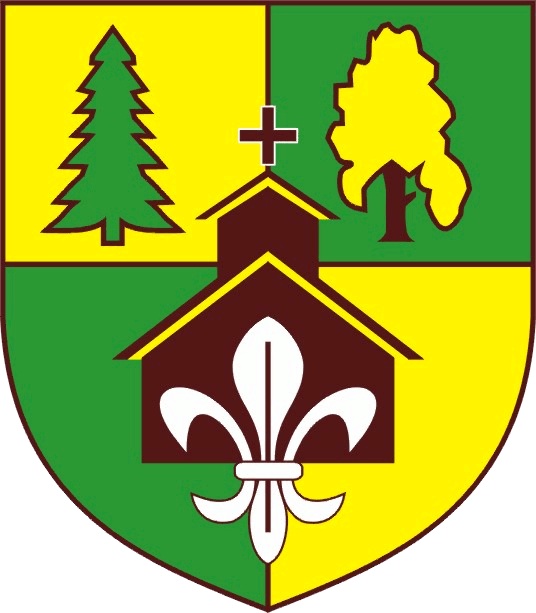 W ROKU 2021	Raport o stanie Gminy został opracowany na podstawie art. 28aa ust. 1 ustawy z dnia 8 marca 1990 r. o samorządzie gminnym . Według przepisów ww. ustawy obejmuje  podsumowanie działalności w roku poprzednim, w szczególności uwzględniając realizację 3 elementów:Położenie gminy:Województwo: mazowieckiePowiat: żyrardowski Sąsiednie gminy: Skierniewice, Nowy Kawęczyn, Kowiesy, Mszczonów, Radziejowice, Żyrardów, WiskitkiPodstawowe parametry:Typ:  gmina wiejskaSiedziba władz: Puszcza Mariańska  Sołectwa: 24Powierzchnia: 142,41 km2Liczba ludności: 8339 Gęstość zaludnienia: 58,56 osób/km2 Gmina Puszcza Mariańska, źródło – internet Google 2020 r.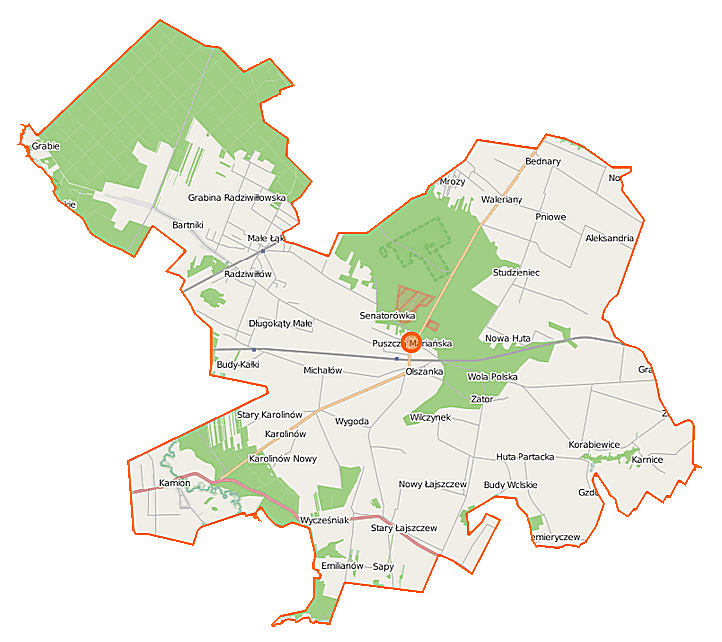 Statut Gminy Puszcza Mariańska został przyjęty uchwałą Nr VII/28/2003 Rady Gminy w Puszczy Mariańskiej z dnia 22 stycznia 2003 r. i podlegał zmianom. W 2020 r. rozpoczęto prace związane z nowelizacją zapisów statutu gminy. W 2021 r. Komisja Statutowa wypracowała projekt nowego statutu gminy.Gmina Puszcza Mariańska jest członkiem:- Stowarzyszenia Lokalna Grupa Działania „Kraina Rawki” (uchwała Nr IX/46/2015),- Związku Gmin Wiejskich RP (uchwała Nr  XXVII/156/2004)RADA  GMINY  W  PUSZCZY  MARIAŃSKIEJ w 2021 r. /kadencja 2018-2023/Działające komisje Rady Gminy w Puszczy Mariańskiej:Komisja Rewizyjna Komisja Budżetowo-GospodarczaKomisja RolnictwaKomisja Skarg, Wniosków i Petycji Komisja Oświaty i Porządku Publicznego;Działalność Rady Gminy w Puszczy Mariańskiej:w ramach przyjęć interesantów w 2021 r. Przewodniczący Rady Gminy przyjął – 0 osób,wpłynęła jedna skarga na działalność Wójta Gminy (dot. złego stanu drogi w miejscowości Kamion). Rada Gminy w Puszczy Mariańskiej uznała skargę za bezzasadną,wpłynęły dwie petycje: jedna dot. poparcia Rządu Tymczasowego Rady Stanu Narodu Polskiego Społecznego Komitetu Konstytucyjnego, a druga podjęcia uchwał w zakresie COVID-19 – uznane za bezzasadne,wpłynęło pięć wniosków o udostępnienie informacji publicznej dot. działalności rady,odbyto 10 posiedzeń Rady Gminy , na których podjęto 65 uchwałradni nie zgłaszali interpelacji,wpłynęło 35 wniosków (Rada Gminy rozpoznała 15 wniosków we własnym zakresie, a 20 przekazała do załatwienia zgodnie z właściwością).W 2021 r. nie funkcjonowała  młodzieżowa rada gminy jak i gminna rada seniorów.	WYKAZ JEDNOSTEK POMOCNICZYCH GMINY JEDNOSTKI ORGANIZACYJNE GMINY:   SCHEMAT ORGANIZACYJNY URZĘDU GMINY PUSZCZA MARIAŃSKA    WG STANU NA 31 GRUDNIA 2021 R.		W 2021 r. w Urzędzie Gminy Puszcza Mariańska wydano ok. 6628  decyzji administracyjnych.Do urzędu wpłynęło  ok. 113  wniosków o udostępnienie informacji publicznej. Dotyczyły one przekroju całości zadań realizowanych przez urząd. Nie wydano  decyzji o odmowie udostępnienia informacji publicznej.   W sprawozdawanym roku wpłynęło 7 petycje. W gminie Puszcza Mariańska w 2021 r. obowiązywały następujące dokumenty strategiczne:  Gminny Program Profilaktyki i Rozwiązywania Problemów Alkoholowych na 2021 r. – uchwała Nr XXVII/159/2021, Gminny Program Przeciwdziałania Narkomanii na rok 2021 – uchwała Nr XXVII/158/2021,   program opieki nad bezdomnymi zwierzętami oraz zapobiegania bezdomności zwierząt na terenie gminy Puszcza Mariańska – uchwała Nr XXVIII/172/2021, wieloletni program gospodarowania mieszkaniowym zasobem Gminy Puszcza Mariańska  - uchwała Nr LII/259/2018, program usuwania wyrobów zawierających azbest dla Gminy Puszcza Mariańska na lata 2011-2032 – uchwała Nr XV/79/2011,  wieloletni program osłonowy w zakresie dożywiania „Pomoc gminy w zakresie dożywiania” na lata 2019-2023” – uchwała Nr VI/37/2019, Regulamin czystości i porządku na terenie gminy Puszcza Mariańska – uchwała                       Nr XVI/99/2019  Strategia zrównoważonego Rozwoju Gminy Puszcza Mariańska do roku 2025 – uchwała Nr XVII/91/2015, Program przeciwdziałania przemocy w rodzinie oraz ochrony ofiar przemocy w rodzinie Gminy Puszcza Mariańska na lata 2021-2025 – uchwała Nr XXV/151/2020, Gminny Program Wspierania Rodziny dla Gminy Puszcza Mariańska  na lata 2020-2022 – uchwała Nr XVI/97/2019,  Plan Gospodarki Niskoemisyjnej dla Gminy Puszcza Mariańska – uchwała Nr XXXV/179/2017, Roczny program współpracy Gminy Puszcza Mariańska z organizacjami pozarządowymi oraz podmiotami wymienionymi w art. 3 ust. 3 ustawy o działalności pożytku publicznego i o wolontariacie na rok 2021 – uchwała Nr XXIV/207/2021, Wieloletnia Prognoza Finansowa Gminy Puszcza Mariańska na lata 2019-2029 – uchwała Nr III/16/2018, Gminna Strategia Rozwiązywania Problemów Społecznych  – uchwała Nr XVI/96/2019,  Wieloletni plan rozwoju i modernizacji urządzeń wodociągowych i urządzeń kanalizacyjnych na lata 2021 – 2023  – uchwała Nr XXII/137/2020, Regulamin dostarczania wody i odprowadzania ścieków - uchwała Nr XXX/185/2021,  Regulamin udzielania pomocy materialnej o charakterze socjalnym dla uczniów zamieszkałych na terenie gminy -  uchwała Nr XXX/187/2021, Na terenie gminy nie realizowano programów zdrowotnych przyjętych uchwałą Rady Gminy w Puszczy Mariańskiej.W 2021 r. w Gminie Puszcza Mariańska:nie wyodrębniono funduszu sołeckiego,nie realizowano  przedsięwzięć w ramach partnerstwa publiczno – prywatnego,nie prowadzono własnych  tytułów prasowych,nie funkcjonowały spółki komunalne,nie funkcjonował budżet obywatelskiW 2021 roku wydane zostały:  5488 decyzje  wymiarowe w tym: Według powyższego wykresu wydano następująca ilość decyzji:-na łączne zobowiązanie pieniężne:		  3.222  -podatek od nieruchomości:                                      736   -podatek rolny:                                                          917  -podatek leśny:                                                            53 -po zmianach:                                                            560  W 2021 roku  udzielono ulg (umorzono) w podatkach 9 osobom fizycznym na łączną kwotę 10 372 zł. w tym: - w podatku rolnym:                              572,00 zł - w podatku od nieruchomości:          9 800,00 zł- w podatku leśnym:                                 0,00 zł  wraz z należnymi odsetkami w łącznej kwocie: 41,00 zł.Ponadto  udzielono 1 ulgi  ( rozłożono  na raty spłatę zaległości podatkowych) w łącznej kwocie: 1466,25 zł  w podatku od nieruchomości, wraz z należnymi odsetkami w kwocie: 255,00 zł.   UPOMNIENIAW 2021 r. wystawiono upomnienia:w podatku od środków transportowych – 17 szt. na kwotę 75.950,31 złw podatku rolnym oraz łącznym zobowiązaniu pieniężnym – 598 szt. na kwotę 248.799,78 złw podatku od nieruchomości – 410 szt. na kwotę 121.547,75 złw podatku leśnym – 8 szt. na kwotę 393,00 złZWROT PODATKU ZAWARTEGO W CENIE PALIWA DLA ROLNIKÓW Liczba złożonych wniosków o zwrot podatku akcyzowego (szt.) - 327  Łączna powierzchnia użytków rolnych zgłoszona przez producentów rolnych we wnioskach o zwrot podatku akcyzowego (ha) - 1 958,2671Łączna średnia roczna liczba dużych jednostek przeliczeniowych bydła zgłoszona przez producentów rolnych we wnioskach o zwrot podatku akcyzowego (szt.) - 317,40Łączna ilość litrów oleju napędowego wykorzystywanego do produkcji rolnej wynikająca z dołączonych przez producentów rolnych do wniosków o zwrot podatku faktur VAT lub kopii tych faktur (l) - 165 741,6510Łączna kwota rocznego limitu zwrotu podatku akcyzowego zgodnie z art. 4 ust. 2 ustawy z dnia 10 marca 2006 r. o zwrocie podatku akcyzowego zawartego w cenie oleju napędowego wykorzystywanego do produkcji rolnej  - 205 348,71 złKwota dokonanego zwrotu podatku akcyzowego producentom rolnym w okresie sprawozdawczym - 165 741,65 złEGZEKUCJA I WINDYKACJA Wystawiono tytuły wykonawcze na następujące zaległości:Opłata za gospodarowanie odpadami komunalnymi     - 265 szt.          na kwotę    208.581,89 złPodatek rolny (łączne zobowiązanie pieniężne)              - 78 szt.          na kwotę    105.155,40 złPodatek od nieruchomości                                               - 60 szt.          na kwotę      56.863,60 złPodatek od środków transportu                                          - 9 szt.          na kwotę      37.853,00 złOpłata za najem lokalu                                                       - 2 szt.          na kwotę        4.453,08 złOpłata za zużycie wody i odprowadzenie ścieków            - 6 szt.          na kwotę      12.798,51 złRazem 420 szt. na kwotę 425.705,48 złKwota wyegzekwowana - należność główna (bez odsetek):- odpady komunalne 51.621,66 zł   - podatek: rolny, nieruchomości, od środków transportu 102.422,54 złLiczba ludności na dzień 31 grudnia 2021 r. /osoby z pobytem stałym/ wynosi 8 339 i spadła w stosunku do roku 2020 o 42 osoby.w 2021r. zameldowało się 114 osób,przemeldowanych na terenie gminy - 56 osoby, zameldowanych na pobyt czasowy - 49 osób,liczba osób wymeldowanych (na wniosek osoby - zgłoszenie wymeldowania z miejsca pobytu stałego) – 40 osób.Na terenie gminy zameldowało się  26  cudzoziemców (26 na pobyt czasowy, 0  na pobyt stały).Tabele przedstawiają rok 2020 i 2021 w podziale na strukturę wieku mieszkańców:Tendencje, jakie zachodzą w liczbie ludności w gminie  pokazuje poniższa tabela:MIGRACJE, URODZENIA I ZGONY W ROKU 2020 I W 2021:STATYSTYKA W ZAKRESIE AKT STANU CYWILNEGO W 2021 R.:Urząd Stanu Cywilnego w Puszczy Mariańskiej:sporządził 163 akty stanu cywilnego: 46 aktów małżeństw, 113 aktów zgonu, 4 akty urodzenia,udzielono 15 ślubów,wydano  1063 odpisy aktów stanu cywilnego,zmigrował 1471 aktów stanu cywilnego do rejestru stanu cywilnego,dodano do aktów stanu cywilnego 544 przypiski i 173 wzmianki dodatkowe,sprostowano 19 aktów i uzupełniono 10 aktów,przyjęto 41 oświadczeń/wydano zaświadczenia w zakresie zawarcia związku małżeńskiego.Urząd Stanu Cywilnego w Puszczy Mariańskiej zajmuje się również obsługą w zakresie wydawania dowodów osobistych. W 2021 r.:- przyjęto 478 wniosków o wydanie dowodu osobistego,- wydano 497 dowodów osobistych.Liczebność poszczególnych miejscowości na terenie gminy Puszcza Mariańska na początek roku 2021 i na ostatni dzień tego roku pokazuje tabela:                             O G Ó Ł E M:                                       8 339Na terenie gminy nie funkcjonują  podmioty lecznicze zarządzane przez gminę.Na terenie gminy nie realizowano  programów  zdrowotnych finansowanych z budżetu gminy. Na terenie gminy Puszcza Mariańska nie funkcjonują placówki interwencyjne.W roku 2021 r. wydanych zostało  6 zezwoleń na sprzedaż napojów alkoholowych na terenie gminy  przeznaczonych do spożycia poza miejscem sprzedaży (sklepy) – 3 zezwolenia na sprzedaż napojów alkoholowych w miejscu sprzedaży (gastronomia). Wydano 3 zezwolenia jednorazowe.Na dzień 31 grudnia 2021 r. na terenie gminy działalność prowadziło 17 punktów sprzedaży napojów alkoholowych  przeznaczonych do spożycia poza miejscem sprzedaży (sklepy) oraz 2 punkty gastronomiczne.Na terenie gminy funkcjonują następujące apteki:- Apteka Mariańska, ul. Króla Jana Sobieskiego 3, 96-330 Puszcza Mariańska- Punkt Apteczny, Joanna Koźbiał, ul. Warszawska 15, 96-332 Radziwiłłów. 		Efektywna realizacja usług społecznych i ich sprawne funkcjonowanie wymaga dopasowania oraz dostosowania działań z wielu obszarów do rzeczywistych potrzeb mieszkańców gminy. Usługi społeczne w gminie Puszcza Mariańska przyczyniają się do zwalczania dyskryminacji,  poprawy warunków życia, tworzenia równych szans dla wszystkich i uczestnictwa w życiu społecznym. Ośrodek Pomocy SpołecznejKluczową instytucją przeciwdziałania wykluczeniu społecznemu na terenie gminy Puszcza Mariańska jest Gminny Ośrodek Pomocy Społecznej. Celem działalności jest organizowanie i wykonywanie zadań z zakresu pomocy społecznej, w szczególności poprzez doprowadzenie do życiowego usamodzielnienia potrzebujących osób i rodzin i zintegrowanie ich ze środowiskiem. Do zadań pomocy społecznej należy przyznawanie i wypłacanie świadczeń, prowadzenie pracy socjalnej. Ośrodek Pomocy Społecznej jest podzielony na 2 działyDział Pomocy Środowiskowej i Wspierania Rodziny, którego zakres funkcjonalny dostosowano do potrzeb osób niepełnosprawnych - realizuje zadania z zakresu pracy socjalnej i wspierania rodziny.      W Dziale Pomocy Środowiskowej i Wspierania Rodziny wyodrębnia się dwa zespoły: 1)  zespół realizujący zadania w zakresie pracy socjalnej i świadczeń z pomocy społecznej2)  zespól realizujący zadania w zakresie usług pomocy społecznej2.  Dział Świadczeń dla Rodziny  jest to system zabezpieczenia społecznego , który ma na celu pomoc rodzinom, które nie są w stanie zaspokoić wszystkich własnych potrzeb związanych z ponoszeniem wydatków na utrzymanie dzieci. OPS wspiera osoby znajdujące się w trudnej sytuacji życiowej, osoby ubogie i osoby podwyższonego ryzyka. Wysokość wydatków zrealizowanych w ramach pomocy społecznej i wsparcia rodziny w 2021r.  wyniosła 15 841 562,91 zł z czego:-  na zadania zlecone gminie wydatkowano kwotę -  13 857 629,59 (87,48%);- na zadania własne dotowane wydatkowano kwotę – 583 609,71  (3, 68 %);- na zadania własne wydatkowano kwotę – 1 400 323,61  zł  (8,84%);W roku 2021 Ośrodek Pomocy Społecznej realizował:rządowy program „Rodzina 500+”, ustawę o świadczeniach rodzinnych,ustawę o funduszu alimentacyjnym,  program „Czyste powietrze” w zakresie wydawania zaświadczeń.W roku 2021 wydatkowano:na świadczenia wychowawcze kwotę 10 291 359,32 złpowyższa kwota stanowi wydatki na świadczenia wychowawcze dla rodzin oraz na obsługę tego zadania. W roku 2021 wydano 1143 informacje o przyznaniu świadczenia wychowawczego.   Świadczenie wychowawcze  wypłacono dla  1669 dzieci; na świadczenia rodzinne i fundusz alimentacyjny  kwotę –3 515 418,19 złpowyższa kwota stanowi wydatki na świadczenia rodzinne, świadczenia z funduszu alimentacyjnego, składki na ubezpieczenie emerytalne i rentowe z ubezpieczenia społecznego, zasiłki dla opiekunów oraz na obsługę powyższych zadań. W okresie od I-XII 2021r. ze świadczeń rodzinnych skorzystało 367 rodzin. Ze świadczeń z funduszu alimentacyjnego skorzystały 42 osoby uprawnione. Ogółem wydano 604 decyzje administracyjne.  kolejnym zadaniem realizowanym przez OPS jest realizacja ustawy Karta Dużej Rodziny.Na realizacje tego zadania 2021 roku wydatkowano kwotę 404,33 zł.Wydano 99  Kart Dużej Rodziny tradycyjnych i 104 karty elektroniczne.Gminny Ośrodek Pomocy Społecznej w Puszczy Mariańskiej zgodnie z art. 411 ust. 10g ustawy Prawo ochrony środowiska wydaje zaświadczenia o dochodach osób i rodzin ubiegających się o dofinansowania z Programu „Czyste powietrze”. W okresie od 01.01.2021r. do 31.12.2021r.  wydano 36 zaświadczeń.Pomoc społeczna udzielana jest na wniosek osoby zainteresowanej oraz z urzędu, a informacje o osobach wymagających pomocy uzyskiwane są z różnych źródeł, na przykład od sołtysów, radnych, szkół, policji, kuratorów, pielęgniarek środowiskowych. Na podstawie zgłoszenia pracownicy socjalni przeprowadzają wywiad środowiskowy w terenie, a następnie, po zebraniu niezbędnych dokumentów, określane są przyczyny i problemy dominujące oraz wnioskuje się o udzielenie pomocy w zależności od indywidualnej sprawy.Pełne zestawienie środowisk objętych pomocą według powodów zawiera poniższa tabela:Najczęściej występującym powodem korzystania z pomocy społecznej w Gminie Puszcza Mariańska w 2021 r. były ubóstwo, długotrwała lub ciężka choroba, bezrobocie i niepełnosprawność. Należy przy tym zaznaczyć, że rodzina może korzystać z pomocy z powodu różnych przesłanek jednocześnie (ta sama rodzina może być ujęta w tabeli w pozycjach ubóstwo, bezrobocie i długotrwała lub ciężka choroba). Aby uzyskać pomoc ze strony GOPS rodzina lub osoba ubiegająca się o pomoc musi spełnić co najmniej dwie przesłanki tj. po pierwsze dochód osoby lub rodziny nie może przekroczyć kryterium ustawowego, po drugie musi wystąpić co najmniej jedna przesłanka, o której mowa w ustawie o pomocy społecznej.Gminny Ośrodek Pomocy Społecznej wspiera osoby, które znalazły się w trudnej sytuacji życiowej. W roku 2021 najczęściej z usług ośrodka nie licząc ubóstwa korzystały osoby długotrwale chore i z niepełnosprawnością.Pomocą społeczną w 2021 r. objęto 189 rodzin tj. 369 osób w rodzinie.Świadczeniami pieniężnymi objęto 149 rodzin a niepieniężnymi 121 rodzin. Pracę socjalną świadczono wobec 186 rodzin.Udzielone w 2021 r. świadczenia pomocy społecznej:Przy Gminnym Ośrodku Pomocy Społecznej działa Punkt Specjalistycznego Poradnictwa Psychologicznego. W roku 2021 udzielono 101 konsultacji  psychologicznych.Z rodzinami niewydolnymi wychowawczo pracuje asystent rodziny, w 2021 roku tą formą pomocy objęto 8 rodzin. W roku 2021 na powyższe zadanie wydatkowano w ramach środków własnych gminy kwotę 22 625 zł. oraz 1 000 zł w ramach Programu „Asystent Rodziny „ 2021.Poza udzielaniem pomocy finansowej i rzeczowej ośrodek prowadził niekonwencjonalne działania zmierzające do poprawienia sytuacji osób i rodzin zamieszkałych na terenie gminy.Jedną z form pomocy niekonwencjonalnej było pozyskiwanie od firm darowizn w formie kosmetyków i środków czystości (w tym pampersy) oraz odzieży i zabawek. Z tej formy pomocy skorzystały najuboższe  rodziny z terenu gminy Puszcza Mariańska.W roku 2021 w okresie ogłoszenia pandemii stosując się do wytycznych Wojewody Mazowieckiego ośrodek wydawał skierowania na pomoc w formie paczek żywnościowych z Programu Operacyjnego Pomoc Żywnościowa 2014-2020,  Podprogram 2021, których dystrybucją zajmował  się Polski Komitet Pomocy Społecznej w Żyrardowie.Z pomocy w formie paczek  korzystało 210 rodzin, miesięcznie wydawano 436  paczek, żywność była wydawana 1 raz w miesiącu do końca 2021 roku.  W roku 2021 w ramach podpisanej umowy trójstronnej pomiędzy Gminnym Ośrodkiem Pomocy Społecznej w Puszczy Mariańskiej / Spółdzielnią Socjalną Wspólnie w Puszczy Mariańskiej /Federacją Rozwoju Społeczeństwa Obywatelskiego w Warszawie w ramach której,  pracownicy GOPS przekazali maseczki nieodpłatnie do szkół i przedszkoli na terenie Gminy Puszcza Mariańska oraz były rozdawane podopiecznym ośrodka i mieszkańcom gminy.Charakterystyka inwestycji dokonanych w 2021r.Uchwały wprowadzające programy strategiczne dot. kierunków rozwoju gminy:       - Uchwała  Nr  IV/26/2019  Rady Gminy w Puszczy Mariańskiej  z  dnia 16 stycznia 2019 r. w sprawie wyznaczenia aglomeracji Puszcza Mariańska;     - Uchwała  Nr XVII/91/2015 Rady Gminy w Puszczy Mariańskiej z dnia 30 grudnia 2015 r. w   sprawie   przyjęcia   programu   rozwoju  lokalnego   pt.  „Strategia  zrównoważonego rozwoju  Gminy  Puszcza  Mariańska  do roku 2025”. Część I.  Budowa sieci kanalizacji sanitarnej.Część II.  Budowa sieci wodociągowych.Część III.  Budowa linii napowietrznych oświetlenia ulicznego.Część IV.  Modernizacja dróg gminnych.Część V.  Przebudowa zjazdów.Część VI.  Stacje Uzdatniania Wody.Część VII.  Boiska sportowe.Część VIII.  Prace remontowe w strażnicach OSP.Infrastruktura drogowa na dzień 31.12.2021r. obejmowała 111,733 km dróg o statusie drogi gminnej , w tym :a) 103,458 km nawierzchni utwardzonej :98,288 km bitumiczna2,100 km betonowa3,070 km tłuczniowab) 8,275 km nawierzchni gruntowej :6,827 km wzmocniona żwirem, żużlem itp.1,448 km naturalna ( z gruntu rodzimego).W 91,5% drogi gminne są oświetlone ilością 1298 lamp:- 1166 szt – lampy sodowe,-  60 szt. – lampy rtęciowe,-  72 szt. – lampy ledowe.Powierzchni chodników gminnych to 4566 m2. W dniu 26.10.2018r. został dokonany przegląd techniczny dróg gminnych, który wykazał ich dobry stan.W 2021 r. nie funkcjonował  transport zbiorowy organizowany przez gminę.W gminie nie funkcjonują gminne parkingi ani parkingi  typu „Parkuj i jedź”. W 2021 r. wydano 191 decyzji administracyjnych dot. zarządzania pasem drogowym w drogach publicznych. W przypadku dróg nie posiadających statusu drogi publicznej a będących w zarządzie gminy wydano 125 zgód w formie umowy.Wykaz dróg gminnych przedstawia poniższa tabela:W 2021 r. w zakresie administrowania drogami gminnymi wydano 191 decyzji administracyjnych, z czego:100 na lokalizację urządzeń w pasie drogowym48 na zajęcie pasa drogowego43 na  umieszczenie urządzeń w pasie drogowymNa terenie gminy Puszcza Mariańska nie lokalizowano ścieżek rowerowych, czy też bus-pasów.W 2021 r. w Urzędzie Gminy wydano warunki przyłączenia nieruchomości do sieci wodociągowej w ilości- 159 szt. oraz warunki przyłączenia nieruchomości do sieci kanalizacyjnej w ilości- 112 szt.Podstawowe parametry dot. wodociągów i kanalizacji:Na terenie gminy działa oczyszczalnia ścieków w Bartnikach – na podstawie pozwolenia wodnoprawnego na odprowadzanie ścieków z oczyszczalni do środowiska z dnia 29 maja 2014r. wydanego przez Starostę Powiatu Żyrardowskiego, ważnego do dnia 29 maja 2024 r.W 2021 r. wystawiono 8592 faktury za doprowadzoną wodę i odprowadzone ścieki na kwotę 1.605.737,82 zł.Za zużycie wody i przyjęte ścieki , w 2021 r. wystawiono 189 upomnień na kwotę 78.680,07 zł. Mieszkaniowy zasób Gminy Puszcza Mariańska w 2021 r. nie uległ zmianie w stosunku do roku 2020. Na koniec 2021 r. zasób mieszkaniowy gminy obejmował następujące mieszkania:- przy ul. St. Papczyńskiego 4 w Puszczy Mariańskiej w budynku znajdują się  3 mieszkania o    powierzchni:35 m2,45 m2,30 m2,Łączna powierzchnia mieszkań w tym budynku to 110m2, o przeciętnej liczbie izb 2, - przy ul. Sobieskiego 42 w Puszczy Mariańskiej w budynku znajduje się 1 mieszkanie o powierzchni:36,74m2,  ilość izb 2. - w miejscowości Michałów – Szkoła Podstawowa w Michałowie nr39 w budynku znajduje się 1    mieszkanie o powierzchni 57,10m2, ilość izb 2  - w miejscowości Waleriany – Szkoła Podstawowa w Walerianach nr24 w budynku znajdują się 3 mieszkania o powierzchni :56,80 m2,45,90 m2,32,40 m2,Łączna powierzchnia mieszkań w tym budynku to 135,10 m2, o przeciętnej liczbie izb 2, w miejscowości Korabiewice nr 60A w budynku znajduje się  10 mieszkań o powierzchni:1.    45,16 m2, 2.    26,23 m2, 3.    26,28 m2, 4.    38,62 m2, 5.    45,23 m2, 6.    45,16 m2, 7.    38,62 m2, 8.    26,28 m2, 9.    26,27 m2,10.   45,91 m2,Łączna powierzchnia w tym budynku to 364m2o przeciętnej liczbie izb 3. w miejscowości Studzieniec  bl.1 znajduje się  16 mieszkań o powierzchni :1.   36,03 m2, 2.   42,54 m2, 3.   41,78 m2, 4.   34,76 m2, 5.   36,19 m2, 6.   41,89 m2, 7.   42,79 m2, 8.   36,28 m2, 9.   35,65 m2,10.  42,74 m2,11.  41,55 m2,12.  35,38 m2,13.  36,43 m2,14.  43,19 m2,15.  41,59 m2,16.  35,83 m2,Łączna powierzchnia mieszkań w tym budynku to 624,62 m2, o przeciętnej liczbie izb 3.Studzieniec blok nr. 2 znajdują się 4 mieszkania o powierzchni :1.  44,98 m2,2.  45,43 m2,3.  45,56 m2,4.  45,44 m2,Łączna powierzchnia tych mieszkań to 181,41 m2, o przeciętnej liczbie izb 3. Studzieniec blok nr. 3 znajduje się 12 mieszkań o powierzchni :1.  47,19 m2, 2.  73,31 m2, 3.  55,49 m2, 4.  64,54 m2, 5.  56,58 m2, 6.  67,74 m2, 7.  47,38 m2, 8.  67,33 m2, 9.  68,52 m2,10. 67,03 m2,11. 48,16 m2,12. 70,96 m2,Łączna powierzchnia tych mieszkań to 734,23 m2, o przeciętnej liczbie izb 3.Studzieniec blok nr.4 znajdują się 12 mieszkań o powierzchni: 1.  48,04 m2, 2.  67,01 m2, 3. 47,89 m2, 4. 68,13 m2,  5. 39,18 m2,  6. 53,84 m2,  8. 56,20 m2,  9. 66,14 m2,10. 55,98 m2,11. 66,83 m2,12. 39,31 m2,13. 52,27 m2.Łączna powierzchnia tych mieszkań to 660,82 m2, o przeciętnej liczbie izb 3.Łącznie w zasobie gminy na dzień 31grudnia 2021 r  były 62 mieszkania., z których 54 jest użytkowanych.Trzy mieszkania znajdują się jeszcze w nieużytkowanym od kilku lat budynku po szkole w miejscowości Stary Łajszczew.Przeciętna powierzchnia użytkowa mieszkania wynosiła 46,20m2, a ogółem  w przeliczeniu na jednego mieszkańca gminy – 0,34m2.W 2021 roku nie dokonano sprzedaży mieszkań i nie wszczęto postępowań eksmisyjnych.W związku z wynajmem lokali  Urząd Gminy wystawił w 2021 r. 977 szt. faktur, w tym za najem lokali mieszkalnych na kwotę 261 223,90 zł netto, za dzierżawę i wynajęcia lokali na kwotę 144 073,16 zł netto.NGO funkcjonujące na terenie gminy:Zarejestrowane w KRS:Zarejestrowane w ewidencji prowadzonej przez Starostę Powiatu Żyrardowskiego:Koła Gospodyń Wiejskich zarejestrowane w Krajowym Rejestrze Kół Gospodyń Wiejskich:Otwarte konkursy ofert oraz tzw. „małe dotacje”W 2021 roku ogłoszono jeden konkurs ofert: konkurs ofert na realizację zadania publicznego z zakresu wspierania i upowszechniania kultury fizycznej i sportu / w tym organizacji imprez rekreacyjno – sportowych, szkolenia zawodników, organizowania zajęć  i współzawodnictwa sportowego, uczestnictwa w zawodach i rozgrywkach na różnych szczeblach w zakresie takich dyscyplin, jak: piłka nożna dorosłych, piłka nożna dzieci i młodzieży, piłka siatkowa, tenis stołowy, judo, szachy.  Na realizację w/w zadania przewidziana została w budżecie Gminy kwota  w wysokości 140 000 zł. W ramach konkursu wpłynęło siedem ofert. Po rozstrzygnięciu konkursu ofert, dotacje przyznano następującym organizacjom:W 2021 r. do tutejszego Urzędu wpłynęły 2 oferty na zasadach określonych w art. 19a ustawy o działalności pożytku publicznego i o wolontariacie. Oferty zostały złożone przez Stowarzyszenie Seniorów „Promyk” i Stowarzyszenie Seniorów „Jarzębinki” i dotyczyły zadań z zakresu działalności na rzecz osób w wieku emerytalnym – dofinansowano je na łączną kwotę 11 000 zł (5000 zł dla Stowarzyszenia „Jarzębinki”  i 6000 zł dla Stowarzyszenia „Promyk”).W 2021 r. przekazano również dotację dla SL „SALOS” Żyrardów, które 30.12.2020r. złożyło ofertę na zasadach określonych w art. 19a ustawy o działalności pożytku publicznego i o wolontariacie na realizację zadania publicznego pt. „Półkolonie z Salosem”. Zadanie zostało dofinansowane z budżetu Gminy kwotą 7 000zł.Informacja zbiorcza:Gmina Puszcza Mariańska sprawowała kontrolę prawidłowości wykonania w/w zadań publicznych. Podmioty, którym udzielono dotacji, były zobowiązane do złożenia sprawozdania końcowego z realizacji zadania. Przyznane dotacje zostały prawidłowo rozliczone, a niewykorzystane środki z dotacji zostały zwrócone na rachunek bankowy Gminy (zwrotu niewykorzystanej dotacji  w wysokości 5000 zł z zadania „Wspieranie i upowszechnianie kultury fizycznej i sportu /w tym organizacja imprez rekreacyjno – sportowych, szkolenie zawodników, organizowanie zajęć i współzawodnictwa sportowego, uczestnictwo w zawodach i rozgrywkach na różnych szczeblach/  w dyscyplinie tenis stołowy” dokonał UKS „HETMAN” Puszcza Mariańska). STRAŻ POŻARNA Stosownie do obowiązującej w 2020 r. Uchwały Nr X/60/2019 Rady Gminy w Puszczy Mariańskiej z dnia 8 sierpnia 2019 r. w sprawie ustalenia wysokości ekwiwalentu pieniężnego                             dla członków Ochotniczych Straży Pożarnych za udział w działaniach ratowniczych lub szkoleniu pożarniczym organizowanym przez Państwową Straż Pożarną lub gminę:stawka za udział w akcjach ratowniczych w 2021r. wyniosła 24,00zł,stawka za udział w szkoleniu w 2021r. wyniosła 12,00zł.Ekwiwalent wypłacono 115 osobom w łącznej kwocie 17.833,60 zł. z czego:ekwiwalent za szkolenia: 24 osoby w kwocie 2.808,00 zł,ekwiwalent za akcje ratownicze: 91 osób w kwocie15.025,60 zł.    Urząd Gminy w Puszczy Mariańskiej pozyskał z Województwa Mazowieckiego środki w formie dotacji celowej na dofinansowanie zakupu wyposażenia dla OSP Bartniki w kwocie 19.995,00zł i OSP Michałów w kwocie 18.054,00zł. Łączny koszt inwestycji wyniósł 76.108,00zł.Gmina Puszcza Mariańska dofinansowała zakup średniego samochodu ratowniczo – gaśniczego dla OSP Bartniki w kwocie 200.000,00zł. oraz pozyskała  z Województwa Mazowieckiego środki w formie dotacji celowej na dofinansowanie zakupu samochodu dla OSP Bartniki w kwocie 100.000,00zł.Zgodnie z ustawą przeciwpożarową Gmina Puszcza Mariańska poniosła 2021 r. koszty związane z:- ubezpieczeniem członków OSP,- badaniami okresowymi członków OSP biorących udział w akcjach,- szkoleniami członków OSP,- ubezpieczeniem samochodów bojowych,- umowami dla konserwatorów sprzętu p.poż., - zakupem wyposażenia dla OSP,- zakupem benzyny/oleju napędowego do sprzętu p.poż.,-  przeglądami technicznymi sprzętu p.poż.,- utrzymaniem strażnic OSP.Gmina Puszcza Mariańska jest organem prowadzącym dla następujących jednostek oświatowych:1/ Zespołu Szkolno –Przedszkolnego w Bartnikach /422 uczniów z przedszkolem/2/ Zespołu Szkolno – Przedszkolnego w Puszczy Mariańskiej  Filią Szkoły Podstawowej i punktem przedszkolnym w Korabiewicach /408 uczniów z przedszkolem/ 3/ Szkoły Podstawowej w Walerianach /52 uczniów/4/ Szkoły Podstawowej w Michałowie /42 uczniów/ .We wrześniu 2021 r. naukę w prowadzonych przez Gminę szkołach podstawowych rozpoczęło 675  uczniów. W tym:- w Szkole Podstawowej im. Króla Jana III Sobieskiego w Puszczy Mariańskiej oraz w Filii w Korabiewicach – 275 uczniów,- w Szkole Podstawowej w Zespole Szkolno – Przedszkolnym im. Jana Kwiecińskiego w Bartnikach – 306 uczniów,- w Szkole Podstawowej w Walerianach – 52 uczniów,- w Szkole Podstawowej w Michałowie – 42 uczniów.W szkołach odbywała się nauka języka obcego:- języka angielskiego  uczyło się 671 osób,- języka niemieckiego  uczyły się 372 osoby.Na terenie gminy nie funkcjonują  oddziały  specjalne czy też integracyjne, natomiast w 2021r. nauczaniem indywidualnym objętych było 5 uczniów.Do jednej klasy uczęszczało w 2021 r. średnio 11 uczniów. Najwięcej w Szkole Podstawowej w Bartnikach  - 22   uczniów, a najmniej w Szkole Podstawowej w Michałowie i Filii w Korabiewicach – po 2 uczniów.  Z kolei w czerwcu 2021 r. szkoły ukończyło 96  uczniów, w tym w odniesieniu do poszczególnych szkół w następującej liczbie:- Szkołę Podstawowa w Bartnikach – 36 absolwentów,- Szkołę Podstawową w Puszczy Mariańskiej – 47 absolwentów,- Szkołę Podstawową w Michałowie – 6 absolwentów,- Szkołę Podstawową w Walerianach 7 absolwentów.Do kolejnej klasy 7 uczniów nie otrzymało promocji, z tego 2 uczniów z powodu oceny niedostatecznej z jednego przedmiotu, a 5 uczniów z powodu oceny niedostatecznej z trzech lub więcej przedmiotów.Egzaminy kończące szkołę zdało 100% przystępujących do egzaminu.104 uczniów, stanowiących 15,4 % wszystkich uczniów, dojeżdżało do szkoły za pośrednictwem transportu organizowanego przez Gminę. Wydatki związane z dowożeniem uczniów do szkoły w 2021 r. pozostały na poziomie zbliżonym do roku 2020 z uwagi na trwającą pandemię i brak uczestnictwa uczniów w zajęciach lekcyjnych w formie stacjonarnej w szkole.Przedszkola W 2021 r. funkcjonowały 2 przedszkola gminne, bez oddziałów specjalnych. Do gminnych przedszkoli uczęszczało 249  dzieci, w tym 119  dziewczynek i 130 chłopców. Do przedszkoli uczęszczały dzieci z następujących roczników: - rocznik 2019 – 3 przedszkolaków : 2 dziewczynki i 1 chłopiec- rocznik 2018 – 44 przedszkolaków : 18 dziewczynek i 26 chłopców- rocznik 2017 – 68 przedszkolaków : 30 dziewczynek i 38 chłopców- rocznik 2016 -  66 przedszkolaków, w tym 31 dziewczynek i 35 chłopców  - rocznik 2015 – 66 przedszkolaków, w tym 38 dziewczynek i 28 chłopców - rocznik 2014 – 2 przedszkolaków, w tym 0 dziewczynek i 2 chłopców W gminie funkcjonuje 1 punkt przedszkolny, do którego, wg danych z SIO  na dzień  30.09.2021r., nie uczęszczało żadne dziecko. W gminie nie funkcjonują żłobki ani klubu dziecięce. NauczycieleW szkołach prowadzonych przez Gminę zatrudniono 132,1 nauczycieli w przeliczeniu na pełne etaty, w tym:StypendiaW 2021 r. Wójt Gminy Puszcza Mariańska przyznał następujące stypendia i zasiłki dla uczniów: stypendium  szkolne (pomoc materialna dla uczniów) - dla 74 uczniów, z czego dla  23 uczniów z rodzin najuboższych w kwocie po 1736 zł, a dla 51 pozostałych uczniów z rodzin spełniających kryterium dochodowe, jednak osiągających wyższe dochody, w kwocie po 992 zł), zasiłek szkolny (pomoc materialna dla uczniów) – dla 5 uczniów w kwocie po 620 zł,stypendium za wyniki w nauce – dla 46 uczniów, z czego dla 23 uczniów w kwocie po 600 zł, a dla 23 pozostałych uczniów w kwocie po 300 zł,stypendium za osiągnięcia sportowe – dla 5 uczniów w kwocie po 600 zł.W czerwcu 2021r. wypłacono również II transzę stypendiów za wyniki w nauce i za osiągnięcia sportowe, przyznanych uczniom w 2020 r.  na okres od 1 września 2020 r. do 31 sierpnia 2021 r.Z zakresu gospodarki odpadami do gminy należą sprawy związane  z utrzymaniem porządku i czystości na terenie gminy, a w szczególności:organizacja systemu gospodarki odpadami na obszarze gminy,prowadzenie postępowań administracyjnych, wydawanie decyzji administracyjnych i opinii dot. usług komunalnych, w tym wydawanie zezwoleń na prowadzenie przez przedsiębiorców działalności w zakresie opróżniania zbiorników bezodpływowych i transportu nieczystości  ciekłych,nadzór nad utrzymaniem porządku i czystości na terenach należących do Gminy, w szczególności administrowanych przez Urząd, w tym likwidacja dzikich wysypisk śmieci,prowadzenie rejestru działalności regulowanej w zakresie odbierania odpadów komunalnych od właścicieli nieruchomości.W oparciu o ustawę o utrzymaniu czystości i porządku w gminie Rada Gminy w Puszczy Mariańskiej organizując gospodarkę odpadami przyjęła następujące uchwały obowiązujące w 2021 r. :Uchwała Nr VII/33/2011 Rady Gminy w Puszczy Mariańskiej z dnia 23 marca 2011 roku w sprawie wymagań, jakie powinni spełniać przedsiębiorcy ubiegający się o uzyskanie zezwolenia w zakresie odbierania odpadów komunalnych od właścicieli nieruchomości, opróżniania zbiorników bezodpływowych i transportu nieczystości, ochrony przed bezdomnymi zwierzętami oraz prowadzenia schronisk dla bezdomnych zwierząt. Uchwała Nr II/10/2014 Rady Gminy w Puszczy Mariańskiej z dnia 15 grudnia 2014r. w sprawie określenia górnych stawek opłat ponoszonych przez właścicieli nieruchomości, którzy nie są obowiązani do ponoszenia opłat za gospodarowanie odpadami komunalnymi  na rzecz gminy, za usługi w zakresie odbierania odpadów komunalnych oraz opróżniania zbiorników bezodpływowych i transportu nieczystości ciekłych,Uchwała Nr XIII/76/2019 Rady Gminy Puszcza Mariańska  z dnia 30 października 2019r. w sprawie określenia szczegółowego sposobu i zakresu świadczeń usług w zakresie odbierania odpadów komunalnych od właścicieli nieruchomości i zagospodarowania tych odpadów w zamian za uiszczoną przez właściciela nieruchomości opłatę za gospodarowanie odpadami komunalnymi (Dz. Urz. Woj. Mazowieckiego z 2019 r. poz. 12724), Uchwała Nr XIII/77/2019 Rady Gminy Puszcza Mariańska z dnia 30 października 2019r. w sprawie odbierania odpadów komunalnych od właścicieli nieruchomości na których znajdują się domki letniskowe lub innej nieruchomości wykorzystywanej na cele rekreacyjno-wypoczynkowe (Dz. Urz. Woj. Mazowieckiego z 2019 r. poz. 12725),Uchwała Nr XIII/78/2019 Rady Gminy Puszcza Mariańska z dnia 30 października 2019r. w sprawie ustalenia ryczałtowej stawki opłaty za gospodarowanie odpadami komunalnymi za rok od domku letniskowego lub innych nieruchomości wykorzystywanych na cele rekreacyjno-wypoczynkowe (Dz. Urz. Woj. Mazowieckiego z 2019 r. poz. 12726),Uchwała Nr XIII/79/2019 Rady Gminy Puszcza Mariańska z dnia 30 października 2019r. w sprawie określenia terminu, częstotliwości i trybu uiszczenia opłaty za gospodarowanie odpadami komunalnymi (Dz. Urz. Woj. Mazowieckiego z 2019 r. poz. 12727),Uchwała Nr XIV/87/2019 Rady Gminy Puszcza Mariańska z 21 listopada 2019 roku w sprawie ustalenia ryczałtowej stawki opłaty za gospodarowanie odpadami komunalnymi za rok od nieruchomości, na której znajduje się domek letniskowy, lub innej nieruchomości wykorzystywanej na cele rekreacyjno-wypoczynkowe (Dz. Urz. Woj. Mazowieckiego z 2019 r. poz. 13490),Uchwała Nr XV/89/2019 Rady Gminy Puszcza Mariańska z 06 grudnia 2019 roku w sprawie wyboru metody ustalenia opłaty za gospodarowanie odpadami komunalnymi oraz ustalenia stawki tej opłaty, zwolnienia w części z opłaty za gospodarowanie odpadami komunalnymi właścicieli zabudowanych budynkami mieszkalnymi jednorodzinnymi kompostującymi bioodpady stanowiące odpady komunalne w kompostowniku przydomowym oraz zwolnienia w części z opłaty za gospodarowanie odpadami komunalnymi właścicieli nieruchomości, na których zamieszkują rodziny wieloletnie (Dz. Urz. Woj. Mazowieckiego z 2019 r. poz. 14959),Uchwała Nr  XV/90/2019 Rady Gminy  Puszcza Mariańska z dnia 06 grudnia 2019 roku w sprawie uchwalenia wzoru deklaracji o wysokości opłaty za gospodarowanie odpadami komunalnymi dla nieruchomości położonych na obszarze gminy Puszcza Mariańska oraz warunków i trybu składania deklaracji za pomocą środków komunikacji elektronicznej (Dz. Urz. Woj. Mazowieckiego z 2019 r. poz. 14960),Uchwała Nr XVI/99/2019 Rady Gminy Puszcza Mariańska z 27 grudnia 2019 roku w sprawie Regulaminu utrzymania czystości i porządku na terenie Gminy Puszcza Mariańska (Dz. Urz. Woj. Mazowieckiego z 2019 r. poz. 15895).Zgodnie z obowiązkiem wynikającym z ustawy z dnia 13 września 1996 r. o utrzymaniu czystości i porządku w gminach gmina zorganizowała odbiór i zagospodarowanie odpadów komunalnych z terenu nieruchomości zamieszkałych. W drodze przetargu wyłoniono przedsiębiorcę- Eneris Surowce S.A. Odział w Tomaszowie Mazowieckim, ul. Majowa 87/89, z którą podpisano umowę.                     Ilość odpadów komunalnych odebranych z terenu                           Gminy Puszcza Mariańska w 2021 roku.Poniższy wykaz został opracowany na podstawie sprawozdania podmiotu odbierającego odpady komunalne od właścicieli nieruchomości za rok 2021:    Z przeprowadzonych obliczeń wynika, że w roku 2021 poziom ograniczenia masy odpadów komunalnych ulegających biodegradacji przekazywanych do składowania wyniósł 22,98 %, poziom recyklingu i przygotowania do ponownego użycia papieru, metali, tworzyw sztucznych i szkła, liczony łącznie dla wszystkich podanych frakcji odpadów komunalnych – wyniósł 34 %, poziom recyklingu, przygotowania do ponownego użycia i odzysku innymi metodami innych niż niebezpieczne odpadów budowlanych i rozbiórkowych wyniósł – 100%.W kwestii prowadzenia postępowań administracyjnych, wydawania decyzji administracyjnych i opinii dot. usług komunalnych, w tym wydawania zezwoleń na prowadzenie przez przedsiębiorców działalności w zakresie opróżniania zbiorników bezodpływowych i transportu nieczystości  ciekłych informuje co następuje w roku 2021 zostały wydane:- zezwolenie na prowadzenie schroniska dla bezdomnych zwierząt – brak;- zezwolenie na opróżnianie zbiorników bezodpływowych i transportu nieczystości ciekłych – 3 szt,- wpis do działalności regulowanej w zakresie odbierania odpadów komunalnych od właścicieli nieruchomości – 1 szt,W  zakresie ochrony zwierząt obowiązują na terenie gminy zapisy Uchwały Nr  XXVIII/172/2021 Rady Gminy w Puszczy Mariańskiej z dnia 19 maja 2021r. w sprawie przyjęcia programu opieki nad bezdomnymi zwierzętami oraz zapobiegania bezdomności zwierząt na terenie gminy Puszcza Mariańska:Przeprowadzono zapytanie ofertowe na odławianie, transport i utrzymanie    w schronisku bezdomnych zwierząt z terenu Gminy Puszcza Mariańska.Dokonano zapytania ofertowego w zakresie usługi odławiania, sterylizacji i kastracji oraz wypuszczanie w miejsce odłowienia wolno żyjących kotów.  Na podstawie zawartych umów:odłowiono – 71 psówwyadoptowano –  37 psów padnięcia/eutanazje – 2 psyPoniesiono na w/w usługi tj. za odłowienie i utrzymanie psów bezdomnych – 86.511,48zł (w tym koszty sterylizacji w zamian za opiekę – 1.600,00zł);odłowiono/wysterylizowano – 77 koty wolno żyjące wysterylizowano/wykastrowano – 60 koty wolno żyjące + 17 kotów w zamian za opiekęPoniesiono koszty za w/w usługi tj. utrzymanie i sterylizację/kastrację kotów – 49.071,45zł (w tym koszty sterylizacji w zamian za opiekę – 2.930,00zł);Ponadto poniesiono koszty:pomoc weterynaryjna dla dziko żyjących zwierząt – 3.000,00zł.Gmina posiada podpisane porozumienia z opiekunami w celu dokarmiania kotów wolno żyjących. Kontrola Urzędu nad podmiotem Pensjonat Pies i Kot”  „Hotel Pies i Kot” z siedzibą w Budy – Grzybek i Międzynarodowy Ruch Na Rzecz Zwierząt VIVA!  polegała na:- comiesięcznym przekazywaniu przez schronisko zestawień zwierząt, które zawierają wykaz stanu zwierząt w schronisku,  ilość odłowień, adopcji, eutanazji i padnięć;- przekazanie przez schronisko umów adopcyjnych; - posiadaniu przez Urząd zlecenia odłowu zwierzęcia;- przesłaniu do Urzędu zdjęcia odłowionego zwierzęcia (psów).Funkcjonuje program przyjęty Uchwałą Nr XV/79/2011 Rady Gminy w Puszczy Mariańskiej z dnia 29 grudnia 2011r. w sprawie przyjęcia „Programu usuwania wyrobów zawierających azbest dla Gminy Puszcza Mariańska na lata 2011-2032”.  Zgodnie z w/w programem w 2020 roku do Urzędu wpłynęły ankiety   od mieszkańców w celu odbioru eternitu w 2021 roku, który został zdjęty  z budynków mieszkalnych i gospodarczych. Z początkiem 2021 roku został złożony wniosek do Wojewódzkiego Funduszu Ochrony Środowiska i Gospodarki Wodnej w Warszawie o dofinansowanie na odbiór, transport i utylizację wyrobów zawierających azbest z nieruchomości położonych na terenie gminy Puszcza Mariańska. Gmina pozyskała środki w wysokości 29.997,04zł (100% wnioskowanych środków) dzięki czemu odebrano eternit z 37 posesji.  Ponadto z własnych środków gmina dodatkowo odebrała z 2 posesji w kwocie 1.891,64zł. Jednocześnie zaktualizowana została baza danych azbestowych.  PROGRAM CZYSTE POWIETRZEGmina Puszcza Mariańska dnia 26.05.2021 r podpisała Porozumienie nr 80/2021 z Wojewódzkim Funduszem Ochrony Środowiska i Gospodarki Wodnej (WFOŚiGW) w Warszawie dotyczące Programu Priorytetowego Czyste Powietrze. Realizacją zawartego porozumienia jest utworzenie punktu konsultacyjno – informacyjnego który ma na celu  ułatwienie mieszkańcom Gminy Puszcza Mariańska aplikowanie o dofinansowanie na wymianę źródła ciepła. Mieszkańcy w punkcie otrzymują wsparcie w zakresie przygotowania wniosków o dofinansowanie oraz wniosków o płatność.  Liczba zorganizowanych spotkań informacyjnych dla mieszkańców – 3.Liczba rozwiezionych pakietów materiałów informacyjnych bezpośrednio do potencjalnych Wnioskodawców Programu wraz z zachętą do złożenia wniosku o dofinansowanie – 650 szt.Sprawozdanie w zakresie prowadzenia punktu konsultacyjno-informacyjnego przedstawia się następująco:Na podstawie rankingu gmin przedstawionego przez WFOŚiGW w Warszawie w sprawie złożonych wniosków o dofinansowanie do wymiany źródeł ciepła w 2021r Gmina Puszcza Mariańska przedstawia się następująco: PROGRAM OCHRONY POWIETRZAProgram ochrony powietrza (POP) przyjęty został Uchwałą nr 115/20 z dnia 8 września 2020 r przez Sejmik Województwa Mazowieckiego i obowiązuje do końca roku 2026. Dokument zawiera omówienie obszarów przekroczeń norm jakości powietrza, poziomów emisji, źródeł odpowiedzialnych za przekroczenia, wykaz działań, które należy podjąć ze wskazaniem podmiotów odpowiedzialnych za ich wdrożenie oraz długookresowe prognozy jakości powietrza. Na wszystkie gminy na Mazowszu został nałożony obowiązek:- przeprowadzenia inwentaryzacji indywidualnych źródeł ciepła, - prowadzenia kontroli palenisk, - organizacji akcji edukacyjnych,- wymiany kotłów na paliwa stałe,- przeprowadzenia planów działań krótkoterminowych.INWENTARYZACJA INDYWIDUALNYCH ŹRÓDEŁ CIEPŁAPodczas realizacji zadania pn.: "Inwentaryzacja indywidualnych źródeł ciepła na terenie gminy Puszcza Mariańska", pozyskano szczegółowe informacje o wszystkich źródłach emisji zlokalizowanych na obszarze administracyjnym gminy Puszcza Mariańska, tym samym realizując założone zadania określone w zakresie rzeczowym wniosku o przyznanie pomocy finansowej z budżetu Województwa Mazowieckiego w ramach „Mazowieckiego Instrumentu Wsparcia Ochrony Powietrza i Mikroklimatu MAZOWSZE 2021”.„Inwentaryzacji indywidualnych źródeł ciepła” na terenie gminy Puszcza Mariańska była przeprowadzana od dnia 2.08.2021r do 15.10.2021 r przez firmę AMM Investments Sp. z o.o. z siedzibą w Warszawie.   Z przedstawionego Raportu wynika, iż:W czasie realizacji inwentaryzacji indywidualnych źródeł ciepła zidentyfikowano na terenie gminy 3496 budynków/obiektów będących w stałym użytkowaniu, a także 328 obiektów nie będące w (stałym) użytkowaniu. W sytuacjach w których: a) użytkownik budynku/obiektu wyraźnie odmówił udziału w inwentaryzacji źródeł ciepła lub kiedy, b) żadna z podjętych przez ankieterów prób wykonania inwentaryzacji (co najmniej 2 – metodą wywiadu bezpośredniego) nie przyniosła rezultatu – założono, iż w przedmiotowym budynku/obiekcie wykorzystuje się pozaklasowy kocioł na paliwo stałe. Wyżej opisana sytuacja zaistniała w przypadku 883 budynków/obiektów zlokalizowanych na obszarze gminy Puszcza Mariańska.Zdecydowanie największy jest udział kotłów na paliwa stałe (2719, co stanowi 74,55 proc. wszystkich źródeł ciepła). Za istotny należy również uznać odsetek innych źródeł ciepła bazujących w procesie spalania na węglu i drewnie – pieców, piecokuchni, pieców wolnostojących i kominków (357, co stanowi 9,79 proc.). Kotły gazowe, kotły spalające biomasę (tj. peletowe lub zgazowujące drewno, pompy ciepła, kotły olejowe oraz kotły elektryczne). Łącznie zidentyfikowano 561 kotłów wymienionych rodzajów (15,37 proc. ogółu).Udział poszczególnych źródeł ciepła na terenie gminy Puszcza Mariańska :Źródło: Raport z inwentaryzacji źródeł ciepłaŹródła ciepła wykorzystujące w procesie spalania węgiel i/lub drewno stanowią około 86,61 proc. wszystkich zidentyfikowanych. Na obszarze gminy zidentyfikowano 45 urządzeń spełniających wymagania ekoprojektu (gdzie emisja zanieczyszczeń i efektywność energetyczna są zgodne z wymogami Dyrektywy Ecodesign).Realizacja zadania pn.: "Inwentaryzacja indywidualnych źródeł ciepła na terenie gminy Puszcza Mariańska", pozwoliła na prowadzenie działań edukacyjnych wśród mieszkańców w zakresie obowiązującej ustawy antysmogowej (ustawa 162/17 z dnia 24 października 2017). Działanie to bezpośrednio przełoży się na osiągnie na terenie gminy, całkowitej likwidacji źródeł niskiej emisji, najbardziej przyczyniających się do przekroczenia norm jakości powietrza zgodnie z terminami określonymi w Mazowieckiej Uchwale Antysmogowej:do końca 2022 r. - kominki zostaną wymienione na takie, które spełniają wymogi ekoprojektu, lub zostaną wyposażone w urządzenia ograniczające emisję pyłu do wartości określonych w ekoprojekcie;do 1 stycznia 2023 r. – planowana jest wymiana kotłów na węgiel lub drewno niespełniających wymogów dla klas 3, 4 lub 5 wg normy PN-EN 303-5:2012; do 1 stycznia 2028 r.  – planowana jest wymiana kotłów na węgiel lub drewno klasy 3 lub 4                   wg normy PN-EN 303-5:2012.  W wyniku przeprowadzonej inwentaryzacji ustalono, iż w przypadku 2857 źródeł ciepła, które nie spełniają wymogów uchwały antysmogowej, wymagana jest wymiana.  Podczas przeprowadzonej inwentaryzacji zbadano ile budynków poddanych zostało działaniom termomodernizacyjnym. W 1447 przypadkach (co stanowi 41,39 proc. wszystkich zinwentaryzowanych obiektów), budynki zostały poddane termomodernizacji, natomiast aż w 713 (co stanowi 20,39 proc. wszystkich zinwentaryzowanych obiektów) budynki nie posiadają odpowiedniej charakterystyki cieplnej. Budynki ze względu na przeprowadzenie termomodernizacji:Źródło: Raport z inwentaryzacji źródeł ciepłaPodczas inwentaryzacji źródeł ciepła zidentyfikowano występujące na obszarze gminy Puszcza Mariańska instalacje wykorzystujące odnawialne źródła energii. Ustalono, iż instalacje te znajdują się w 180 (co stanowi 5,15 proc. ogółu) budynków/obiektów. W 1980 przypadkach (co stanowi 56,64 proc. ogółu) użytkownicy nie korzystają z instalacji bazujących na odnawialnych źródłach energii, a w 1336 przypadkach (38,22 proc.) ocena wykorzystania OZE nie była możliwa.Wykorzystanie odnawialnych źródeł energii na obszarze gminy:Źródło: Raport z inwentaryzacji źródeł ciepłaKONTROLE PALENISKLiczba przeprowadzonych, zaplanowanych kontroli palenisk w budynkach mieszkalnych na terenie Gminy Puszcza Mariańska dotyczących zakazu spalania odpadów i przestrzegania uchwały antysmogowej – 25.Liczba przeprowadzonych, zgłoszonych kontroli palenisk w budynkach mieszkalnych na terenie Gminy Puszcza Mariańska dotyczących zakazu spalania odpadów i przestrzegania uchwały antysmogowej – 0.Liczba przeprowadzonych, zaplanowanych i zgłoszonych kontroli otwartego spalania pozostałości roślinnych na terenie Gminy dotyczących zakazu spalania odpadów i przestrzegania uchwały antysmogowej – 0.Podczas kontroli nie stwierdzono nieprawidłowości. Kontrole przeprowadzane były przez upoważnionych pracowników Urzędu Gminy Puszcza Mariańska. AKJE EDUKACYJNEŁączna liczba przeprowadzonych akcji edukacyjnych – 7 szt.Łączna liczba osób objętych działaniami informacyjnymi i edukacyjnymi – 6041 os.Łączna liczba egzemplarzy publikacji, ulotek materiałów informacyjnych i edukacyjnych dostarczonych do odbiorców zadania – 650 szt. WYMIANA KOTŁÓWLiczba kotłów wymienionych w latach 2019-2021 na terenie Gminy Puszcza Mariańska – 210 szt.                     w tym:kocioł gazowy – 128 szt.odnawialne źródła energii (OZE) – 47 szt.kocioł węglowy ekoprojekt – 12 szt.kocioł na biomasę ekoprojekt – 2 szt.ogrzewanie elektryczne lub olejowe – 21 szt.ŻYRARDOWSKI OBSZAR FUNKCJONALNY 23 gminy z powiatów grójeckiego, sochaczewskiego i żyrardowskiego, które wspólnie tworzą Subregion Żyrardowski, powołały partnerstwo, aby skuteczniej przygotować się do pozyskiwania środków m.in. z funduszy Unii Europejskiej w nowej perspektywie finansowej 2021-2027, na realizację projektów, których celem będzie wspieranie rozwoju i podnoszenie jakości życia Mieszkańców.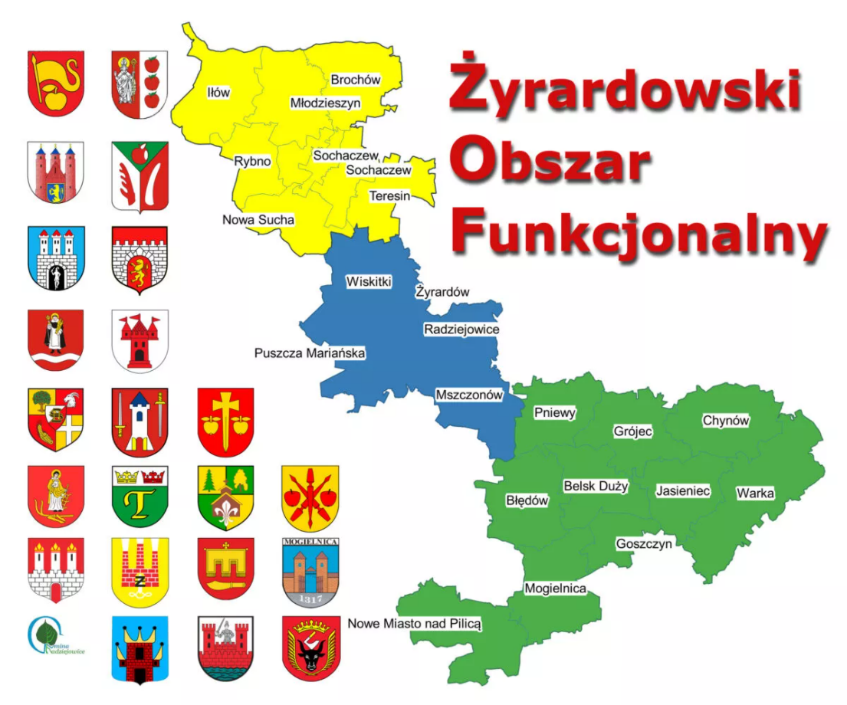 Podstawą do współpracy w ramach Żyrardowskiego Obszaru Funkcjonalnego oraz dokumentem, który wyznaczyć ma wspólne kierunki rozwoju jest Plan Działań Innego Instrumentu Terytorialnego.Gmina Puszcza Mariańska zgłosiła następujące propozycje projektów do Planu Działań Innego Instrumentu Terytorialnego dla Żyrardowskiego Obszaru Funkcjonalnego:Poprawa efektywności energetycznej w budynkach użyteczności publicznej na terenie gminy Puszcza Mariańska.Rozbudowa i modernizacja infrastruktury wodno-kanalizacyjnej na terenie gminy Puszcza Mariańska.Przebudowa budynku szkolnego ze zmianą sposobu użytkowania na Centrum Opiekuńczo-Mieszkalne w miejscowości Stary Łajszczew gm. Puszcza Mariańska.Budowa ciągów pieszo-rowerowych na terenie Gminy Puszcza Mariańska.Budowa i rozbudowa lokalnych dróg na terenie Gminy Puszcza Mariańska.Podjęte uchwały:Uchwała Nr XXVIII/168/2021 Rady Gminy w Puszczy Mariańskiej z dnia 19 maja 2021 r w sprawie wyrażenia zgody na zawarcie porozumienia w sprawie zasad współpracy Stron w zakresie opracowania dokumentu programowego jednostek samorządu terytorialnego wchodzących w skład Innego Instrumentu terytorialnego „Żyrardowskiego Obszaru Funkcjonalnego” w perspektywie 2021-2027.  Uchwała Nr XXXII/199/2021 Rady Gminy w Puszczy Mariańskiej z dnia 1 października 2021r zmieniająca uchwałę w sprawie wyrażenia zgody na zawarcie porozumienia w sprawie zasad współpracy Stron w zakresie opracowania dokumentu programowego jednostek samorządu terytorialnego wchodzących w skład Innego Instrumentu terytorialnego „Żyrardowskiego Obszaru Funkcjonalnego” w perspektywie 2021-2027.  Uchwała Nr XXXIII/203/2021 Rady Gminy w Puszczy Mariańskiej z dnia 3 listopada 2021r zmieniająca uchwałę w sprawie zmiany uchwały wyrażenia zgody na zawarcie porozumienia w sprawie zasad współpracy Stron w zakresie opracowania dokumentu programowego jednostek samorządu terytorialnego wchodzących w skład Innego Instrumentu terytorialnego „Żyrardowskiego Obszaru Funkcjonalnego” w perspektywie 2021-2027.  KLIMASENIORE – aktywizacja seniorów na rzecz klimatuGmina Puszcza Mariańska wyraziła wolę współpracy w zakresie realizacji projektu „#klimaSENIORE – aktywizacja seniorów na rzecz klimatu” na podstawie Deklaracji Współpracy z dnia 19 kwietnia 2021r z Fundacją Instytutu na rzecz Ekorozwoju, którego celem było zwrócenie uwagi na zdrowie i społeczne konsekwencje zmian klimatycznych i aktywizowanie dojrzałych wiekowo do działań zapewniających im bezpieczeństwo i poprawienie jakości życia.Liczba przeprowadzonych spotkań związanych z naradami obywatelskimi – 6 szt.W ramach projektu na terenie Szkoły Podstawowej w Puszczy Mariańskiej odbył się 15 października 2021 r rodzinny Piknik Klimatyczny pn. „Uczniowie Szkoły Podstawowej w Puszczy Mariańskiej na ratunek klimatowi!”. Podczas pikniku uczniowie wraz z zaproszonymi dziadkami wykonali prace ogrodnicze w postaci nasadzeń roślinności wokół budynku szkoły. Imprezie towarzyszył konkurs prac plastycznych uczniów szkoły wraz z nagrodami i dyplomami, warsztaty edukacyjne oraz grill wegeteriański. 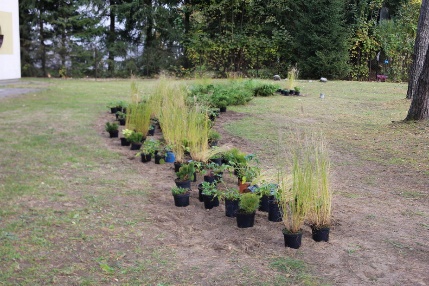 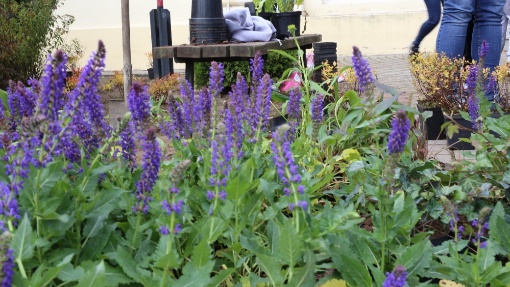      Źródło:https://chronmyklimat.pl/klimaseniore/puszcza-marianska/1314-uczniowie-szkoly-podstawowej-w-puszczy- marianskiej-na-ratunek-klimatowiCENTRALNA EWIDENCJA EMISYJNOŚCI BUDYNKÓWOd 1 lipca wszedł w życie obowiązek składania deklaracji o źródłach ogrzewania budynków do Centralnej Ewidencji Emisyjności Budynków (CEEB), który ma na celu zebranie wszystkich danych dotyczących źródeł ciepła i spalania paliw w budynkach mieszkalnych i niemieszkalnych na terenie kraju.Wszystkie regulacje dotyczące Centralnej Ewidencji Emisyjności Budynków zostały sformułowane                       i zdefiniowane w rozdziale 5a ustawy z dnia 21 listopada 2008 r. o wspieraniu termomodernizacji                            i remontów oraz o centralnej ewidencji emisyjności budynków. Za stworzenie CEEB, wdrożenie i prowadzenie odpowiedzialny jest Główny Inspektor Nadzoru Budowlanego.Deklaracje należy składać od 1 lipca 2021 r do 30 czerwca 2022 r.Liczba złożonych przez mieszkańców deklaracji w roku 2021 – 107 szt. Rok 2021 w planowaniu przestrzennym to:- wydane 129 decyzje o warunkach zabudowy,- wydanych 44  zmian decyzji o warunkach zabudowy i decyzji przenoszących warunki zabudowy,- wydanych 10 decyzji celu publicznego,-  wydane 71 postanowienia opiniujące projekty podziałów nieruchomości,- sporządzonych 637 szt. wypisów, wyrysów i zaświadczeń dot. miejscowych planów zagospodarowania przestrzennego.W 2021 r. nie przystępowano do uchwalenia miejscowego  planu  zagospodarowania przestrzennego  gminy Puszcza Mariańska.Porównanie realizowanych zadań z okresu 4 lat:Na koniec 2021 roku miejscowe plany zagospodarowania przestrzennego pokrywały 4072 ha tj. 28,5% powierzchni gminy.									Wójt Gminy									Michał StaniakSPIS TREŚCI:Gmina – położenie ……………………………………………………………………str. 2 Organy gminy i jej jednostki ………………………………………………………… str. 3Polityki, programy i strategie ..………………………………………………………. str. 7Finanse gminy ……………………………………………………………………….. str. 8Podatki ………………………………………………………………………………. str. 12 Mieszkańcy gminy ..…………………………………………………………………. str. 14Ochrona zdrowia …………………………………………………………………..… str. 18Pomoc społeczna …………………………………………………………………….. str. 18Inwestycje.……………………………………………………………………………. str. 21Drogi …..………………………………………………………….………………….. str. 28Wodociągi i kanalizacja …………………………………………..…………………. str. 31Gospodarka mieszkaniowa ..…………………………………………………………. str. 32Sprawy obywatelskie ..………………………………………………………………. str. 33Edukacja ……………………………………………………………………………... str. 38Ochrona środowiska …………………………………………………………..….….. str. 401/ gospodarka odpadami …………………… str. 402/ ochrona zwierząt ………………………… str. 433/ azbest ……………………………………. str. 444/ ochrona powietrza..……………………… str. 44Planowanie przestrzenne …………………………………………………………….. str. 51Lp.Nazwisko i imięFunkcja1BADEŁEKWANDAPrzewodniczący Rady Gminy2BOBROWSKAMARIA3BRZEZICKIZBIGNIEWI Wiceprzewodniczący Rady Gminy4JĘDRZEJEWSKI ANDRZEJ5BORYNA KRZYSZTOF 6LIS JOANNA7PIETRAS WIESŁAWII Wiceprzewodniczący Rady Gminy8SELIGA WACŁAW9GĘDZIARSKA ANETA10OBŁĘKOWSKI MACIEJ11POPŁOŃSKIWIESŁAW12IWONAWACH13GRZEJSZCZAK AGATA 14STOPIŃSKI SŁAWOMIR  15SOBCZYK KRZYSZTOF Lp.Nazwa SołectwaImię i nazwisko Sołtysa1.ALEKSANDRIAJan Sielski2.BARTNIKIMaria Bobrowska3.BEDNARYAndrzej Suchecki4.BIERNIKWłodzimierz Domagała5.BUDY ZAKLASZTORNEGrażyna Niewiadomska6.DŁUGOKĄTYAnna Mańkowska7.GÓRKITeresa Matysiak8.GRABINA RADZIWIŁŁOWSKAJoanna Lis9.HUTA PARTACKAEdward Mikulski10.KAMIONGrzejszczak Danuta11.KARNICERasztawicki Dariusz12.KORABIEWICEKrystyna Zarębska13.MAŁE DŁUGOKĄTYRyszard Gwardecki14.MICHAŁÓWKrystyna Jędrzejewska15.MROZYZbigniew Brzezicki16.NOWA HUTAHonorata Pawlak17.PUSZCZA MARIAŃSKATeresa Cios18.RADZIWIŁŁÓWKrzysztof Boryna 19.SAPYBarbara Kaniewska20.STARY KAROLINÓWMaria Kwiatkowska21.STARY ŁAJSZCZEWŁukasz Soliński22.STUDZIENIECJanina Matera23.WALERIANYWach Iwona24.ZATORMałgorzata CebulaDOCHODY RokOgólna Liczba ludności20188371201983962020838120218339ROKSTRUKTURA WIEKUSTRUKTURA WIEKUSTRUKTURA WIEKUSTRUKTURA WIEKUSTRUKTURA WIEKUSTRUKTURA WIEKUSTRUKTURA WIEKUSTRUKTURA WIEKUSTRUKTURA WIEKUSTRUKTURA WIEKUSTRUKTURA WIEKUSTRUKTURA WIEKUWIEKWIEKWIEKWIEKWIEKWIEKWIEKWIEKWIEKWIEKWIEKWIEKPRZEDPRODUKCYJNYPRZEDPRODUKCYJNYPRZEDPRODUKCYJNYPRZEDPRODUKCYJNYPOPRODUKCYJNYPOPRODUKCYJNYPOPRODUKCYJNYPOPRODUKCYJNYPRODUKCYJNYPRODUKCYJNYPRODUKCYJNYPRODUKCYJNYKKMMKKMMKKMM8818818498491104110454354323462346278527852020W tym pobyt stałyW tym pobyt czasowyW tym pobyt stałyW tym pobyt czasowyW tym pobyt stałyW tym pobyt czasowyW tym pobyt stałyW tym pobyt czasowyW tym pobyt stałyW tym pobyt czasowyW tym pobyt stałyW tym pobyt czasowy8641782821109685385231432274144RAZEM POBYT STAŁY169216921692169216341634163416345055505550555055RAZEM POBYT CZASOWY383838381313131376767676ROKSTRUKTURA WIEKUSTRUKTURA WIEKUSTRUKTURA WIEKUSTRUKTURA WIEKUSTRUKTURA WIEKUSTRUKTURA WIEKUSTRUKTURA WIEKUSTRUKTURA WIEKUSTRUKTURA WIEKUSTRUKTURA WIEKUSTRUKTURA WIEKUSTRUKTURA WIEKUROKWIEKWIEKWIEKWIEKWIEKWIEKWIEKWIEKWIEKWIEKWIEKWIEKROKPRZEDPRODUKCYJNYPRZEDPRODUKCYJNYPRZEDPRODUKCYJNYPRZEDPRODUKCYJNYPOPRODUKCYJNYPOPRODUKCYJNYPOPRODUKCYJNYPOPRODUKCYJNYPRODUKCYJNYPRODUKCYJNYPRODUKCYJNYPRODUKCYJNYKKMMKKMMKKMM8618618508501095109556256223562356272827282021W tym pobyt stałyW tym pobyt czasowyW tym pobyt stałyW tym pobyt czasowyW tym pobyt stałyW tym pobyt czasowyW tym pobyt stałyW tym pobyt czasowyW tym pobyt stałyW tym pobyt czasowyW tym pobyt stałyW tym pobyt czasowy8491283317108695575232135269335RAZEM POBYT STAŁY168216821682168216431643164316435014501450145014RAZEM POBYT CZASOWY292929291414141470707070RokLiczba mieszkańcówTendencje 200881082009811320108148201181852012822820138260201482722015834220168351201783812018837120198396↑2020838120218339ROKZGONYURODZENIAZAMELDOWANIA – MIGRACJAZAMELDOWANIA – (PRZEMELDOWANIA NA TERENIE GMINY)ZAMELDOWANIE NA POBYT CZASOWYZAMELDOWANIE NA POBYT CZASOWYWYMELDOWANIAWYMELDOWANIAWYMELDOWANIAROKZGONYURODZENIA(Z INNEGO TERENU)ZAMELDOWANIA – (PRZEMELDOWANIA NA TERENIE GMINY) OBYWATEL PLCUDZOZIEMIECWYMELDOWANIAWYMELDOWANIAWYMELDOWANIA535353535353202011590113595211W tym pobyt stałyW tym pobyt czasowyW tym tryb administracyjny4247555555555555202113270114564926W tym pobyt stałyW tym pobyt czasowyW tym tryb administracyjny40123Lp.Nazwa miejscowościLiczba ludnościOdniesienie do roku 2019    1ALEKSANDRIA201-1    2BARTNIKI1041-5    3BEDNARY270-12    4BIERNIK131- 3    5BUDY WOLSKIE46- 3    6BUDY ZAKLASZTORNE465+ 2    7BUDY-KAŁKI72-4    8DŁUGOKATY213-1    9EMILIANÓW35+2   10GÓRKI104-2  11GRABINA RADZIWIŁŁOWSKA929+11  12HUTA PARTACKA62Bz  13KAMION347-6  14KARNICE101-2   15KORABIEWICE235-11  16LISOWOLA57+1  17MICHAŁÓW151-8  18MROZY401-3  19NIEMIERYCZEW39Bz.  20NOWA HUTA98+5  21NOWY KAROLINÓW98+2  22NOWY ŁAJSZCZEW41+1  23OLSZANKA205-1  24PNIOWE115-5  25PUSZCZA MARIAŃSKA586+2  26RADZIWIŁŁÓW851+6  27SAPY29Bz  28STARA HUTA16-1  39STARY KAROLINÓW125-2  30STARY ŁAJSZCZEW199Bz  31STUDZIENIEC207+7  32WALERIANY256-7  33WILCZYNEK28Bz  34WINCENTÓW106-2  35WYCZEŚNIAK43+2  36WYGODA155-4  37WOLA POLSKA36-1  38ZATOR214-1  39ŻUKÓW31bz Powód trudnej sytuacji życiowejLiczba osób w rodzinachUbóstwo90Potrzeba ochrony macierzyństwa32Bezrobocie80Niepełnosprawność71Długotrwała lub ciężka choroba87Bezdomność10Bezradność w sprawach opiekuńczo-wychowawczych i prowadzenia gospodarstwa domowego15Przemoc w rodzinie1Potrzeba ochrony ofiar handlu ludźmi0Alkoholizm15Trudności w przystosowaniu do życia po zwolnieniu z zakładu karnego 3Zdarzenie losowe4L.p.Rodzaj świadczeniaLiczba osóbLiczba świadczeńKwota (w zł)1.Odpłatność gminy za pobyt w Domu Pomocy Społeczne       9       96230 0972Schronienie18x      241 6843Posiłki, dla dzieci i młodzieży w szkołach oraz zasiłki celowe z Programu „Posiłek w szkole i w domu”        66146x      98 0044Usługi opiekuńcze4410 013      235 3775Sprawienie pogrzebux2          7 3006Zasiłki celowe na pokrycie wydatków powstałych w wyniku zdarzenia losowego44        8 0007Inne zasiłki celowe i w naturze, w tym:- zasiłki specjalne celowe461410621        48 550          4 7208Zasiłki stałe39416      227 6839Zasiłki okresowe32164        69 35010Specjalistyczne usługi opiekuńcze w miejscu zamieszkania dla osób z zaburzeniami psychicznymi oraz dla dzieci z autyzmem4287        16 91011Odpłatność za pobyt dzieci w pieczy zastępczej23x      180 52612Składki na ubezpieczenie zdrowotne32x        17 597Lp.NAZWA ZADANIAZAKRES WYKONANYCH ROBÓTKOSZT ROBÓT BUDOWLANYCHŹRÓDŁO FINANSOWANIA1Budowa drugiego etapu sieci kanalizacji sanitarnej w miejscowościach Radziwiłłów – Bartniki – Budy Zaklasztorne- długość wybudowanej sieci kanalizacyjnej    o średnicy 200 mm – 3 660,0 m- długość wybudowanej sieci kanalizacyjnej    o średnicy 150 mm – 631,0 m- długość wybudowanej kanalizacji tłocznej    o średnicy 110 mm – 1 224,0 m- ilość wybudowanych studni rewizyjnych    o średnicy 1000 mm – 53 szt- ilość wybudowanych studni rewizyjnych o      średnicy 400 mm – 49 szt- ilość wybudowanych studni przyłączenio-    wych o średnicy 200 mm – 136 szt - ilość wybudowanych przepompowni    ścieków – 1 szt- powierzchnia odtworzonej nawierzchni    bitumicznej drogi (grubość warstwy 4 cm)    – 5052,00 m23 529 275,29 zł- pożyczka    udzielona       przez WFOŚiGW   w Warszawie- środki własne    gminy2Budowa sieci kanalizacji sanitarnej na działce o nr ew. 256, 297/5, 296/5 i 296/6 w miejscowości Radziwiłłów (ul Złota i ul. Okopowa)- długość wybudowanej sieci kanalizacyjnej    o średnicy 200 mm – 264,0 m- długość wybudowanej sieci kanalizacyjnej    o średnicy 150 mm – 26,0 m- ilość wybudowanych studni rewizyjnych    o średnicy 1000 mm – 3 szt- ilość wybudowanych studni rewizyjnych    o średnicy 400 mm – 4 szt- ilość wybudowanych studni przyłączeniowych o średnicy 200 mm – 8 szt 108 781,20 zł- środki z     umorzenia    pożyczki    udzielonej       przez WFOŚiGW   w Warszawie- środki własne     gminy3Budowa sieci kanalizacji sanitarnej na działce o nr ew. 43/8 i 43/26 w miejscowości Puszcza Mariańska, w sięgaczu ul. Stanisława Papczyńskiego.- długość wybudowanej sieci kanalizacyjnej    o średnicy 200 mm – 145,0 m- długość wybudowanej sieci kanalizacyjnej    o średnicy 150 mm – 13,0 m- ilość wybudowanych studni rewizyjnych    o średnicy 1000 mm – 2 szt- ilość wybudowanych studni rewizyjnych    o średnicy 400 mm – 3 szt- ilość wybudowanych studni przyłączeniowych o średnicy 200 mm – 3 szt55 313,10 zł- środki z     umorzenia    pożyczki    udzielonej       przez WFOŚiGW   w Warszawie- środki własne     gminy4Budowa sieci kanalizacji sanitarnej na działce nr ew. 84 i 131/4 w miejscowości Bartniki  w sięgaczu ul. Parkowej.- długość wybudowanej sieci kanalizacyjnej    o średnicy 150 mm – 88,0 m- ilość wybudowanych studni rewizyjnych    o średnicy 1000 mm – 1 szt- ilość wybudowanych studni rewizyjnych    o średnicy 400 mm – 1 szt29 347,80 zł- środki z     umorzenia    pożyczki    udzielonej       przez WFOŚiGW   w Warszawie- środki własne     gminyLp.NAZWA ZADANIAZAKRES WYKONANYCH ROBÓTKOSZT ROBÓT BUDOWLANYCHŹRÓDŁO FINANSOWANIA1Budowa sieciwodociągowej na działce nr ew. 108, 131, 130, 128, 127, 134, 135, 138, 139, 142, 143 w miejscowości Zator.- długość wybudowanej sieci wodociągowej   o średnicy 110 mm – 827,0 mb- ilość wybudowanych hydrantów pożaro wych podziemnych o śr. 80 mm – 4 szt- ilość zamontowanych zasuw żeliwnych     kołnierzowych o średnicy 100 mm – 3 szt68 511,00 zł- środki z Funduszu      Przeciwdziałania  COVID-19- środki własne    gminy2Budowa sieci wodociągowej na działce nr ew. 34, 37, 39, 40, 41, 42, 43, 44, 45, 46, 47/1, 47/2, 135, 50, 51, 52, 53, 54, 55, 59, 87, 86, 85, 84/1, 84/2, 83, 82, 81, 80, 79, 78, 77, 76, 75, 74, 73, 72, 71/2, 71/1, 70, 69, 68, 67/2, 67/1, 57, 66, 65, 64, 63, 62, 61, 60 i 59 w miejscowości Budy Wolskie.I etap budowy- długość wybudowanej sieci wodociągowej    o średnicy 160 mm – 771,5 mb- długość wybudowanej sieci wodociągowej    o średnicy 90 mm – 36,0 mb- ilość wybudowanych hydrantów pożarowych podziemnych o śr. 80 mm – 6 szt- ilość zamontowanych zasuw żeliwnych    kołnierzowych o średnicy 150 mm – 4 sztII etap budowy- długość wybudowanej sieci wodociągowej    o średnicy 160 mm – 347,5 mb- długość wybudowanej sieci wodociągowej    o średnicy 90 mm – 13,0 mb- ilość wybudowanych hydrantów pożarowych podziemnych o śr. 80 mm – 2 szt- ilość zamontowanych zasuw żeliwnych    kołnierzowych o średnicy 150 mm – 3 szt146 739,01 zł- środki z Funduszu      Przeciwdziałania  COVID-19- środki własne    gminy3Budowa sieci wodociągowej na działce nr ew. 50, 51 w miejscowości Biernik (obręb Biernik Towarzystwo i na działce nr ew. 5 w miejscowości Stary Łajszczew.- długość wybudowanej sieci wodociągowej    o średnicy 110 mm – 667,0 mb- ilość wybudowanych hydrantów pożarowych podziemnych o śr. 80 mm – 5 szt- ilość zamontowanych zasuw żeliwnych    kołnierzowych o średnicy 100 mm – 2 szt73 062,01 zł- środki z Funduszu      Przeciwdziałania  COVID-19- środki własne    gminy4Budowa sieci wodociągowej na działce o nr ew. 147/4 i 147/5 w miejscowości Radziwiłłów, w sięgaczu ul. Zielnej.- długość wybudowanej sieci wodociągowej    o średnicy 90 mm – 151,0 mb- ilość wybudowanych hydrantów pożarowych nadziemnych o śr. 80 mm – 1 szt- ilość zamontowanych zasuw żeliwnych    kołnierzowych o średnicy 80 mm – 1 szt17 197,60 zł- środki własne    gminy5Budowa sieci wodociągowej na działce o nr ew. 256, 297/5, 296/5 i 296/6 w miejscowości Radziwiłłów (ul Złota).- długość wybudowanej sieci wodociągowej    o średnicy 110 mm – 242,0 m- ilość wybudowanych hydrantów pożarowych nadziemnych o śr. 80 mm – 2 szt- ilość zamontowanych zasuw żeliwnych     kołnierzowych o średnicy 100 mm – 1 szt36 674,91 zł- środki z Funduszu      Przeciwdziałania  COVID-19- środki własne    gminy6Budowa sieci wodociągowej na działce nr ewid. 43/8 i 43/26 w miejscowości Puszcza Mariańska, w sięgaczu ul. Stanisława Papczyńskiego.- długość wybudowanej sieci wodociągowej    o średnicy 110 mm – 137,0 m- ilość wybudowanych hydrantów pożarowych nadziemnych o śr. 80 mm – 1 szt- ilość zamontowanych zasuw żeliwnych    kołnierzowych o średnicy 100 mm – 1 szt18 657,26 zł- środki z Funduszu      Przeciwdziałania  COVID-19- środki własne    gminy7Budowa sieci wodociągowej na działce o nr ew. 170 w miejscowości Zator – Huta Partacka.- długość wybudowanej sieci wodociągowej    o średnicy 160 mm – 525,0 m- ilość wybudowanych hydrantów pożarowych nadziemnych o śr. 80 mm – 3 szt- ilość zamontowanych zasuw żeliwnych    kołnierzowych o średnicy 150 mm – 4 szt88 560,00 zł- środki z Funduszu      Przeciwdziałania  COVID-19- środki własne    gminy8Budowa sieci wodociągowej na działce o nr ewid. 177/1 i 177/15 w miejscowości Waleriany i na działce nr ewid. 182 w miejscowości Studzieniec.- długość wybudowanej sieci wodociągowej    o średnicy 160 mm – 505,0 m- ilość wybudowanych hydrantów pożarowych nadziemnych o śr. 80 mm – 4 szt- ilość zamontowanych zasuw żeliwnych    kołnierzowych o średnicy 100 mm – 1 szt59 655,00 zł- środki z Funduszu      Przeciwdziałania  COVID-19- środki własne    gminy9Budowa sieci wodociągowej na działce o nr ew. 256  i 257/5 w miejscowości Radziwiłłów, w sięgaczu ul. Dworcowej.- długość wybudowanej sieci wodociągowej   o średnicy 110 mm – 295,0 m- ilość wybudowanych hydrantów pożarowych nadziemnych o śr. 80 mm – 2 szt- ilość zamontowanych zasuw żeliwnych    kołnierzowych o średnicy 100 mm – 1 szt37 884,00 zł- środki z Funduszu      Przeciwdziałania  COVID-19- środki własne    gminyLp.NAZWA ZADANIAZAKRES WYKONANYCH ROBÓTKOSZT ROBÓT BUDOWLANYCHŹRÓDŁO FINANSOWANIA1Budowa linii napowietrznej oświetlenia ulicznego w m. Emilianów, w obrębie działek nr ewid. 35, 104, 69/1, 68/1, 67/1, 66/1, 163/2, 163/1, 162, 164, 165, 167.Montaż 3 szt słupów i 7 szt opraw oświetle-niowych typu „Led” na wysięgnikach, montaż przewodów izolowanych linii napowietrznej  nn w ilości 1,015 km, montaż ogranicznika  przepięć, bezpieczników i wykonanie uzio-mów oraz montaż kompletnie wyposażonej skrzynki  rozdzielczej SON.29 101,33 zł- środki własne    gminy2Budowa linii napowietrznej oświetlenia ulicznego w m. Puszcza Mariańska, w obrębie działki nr ewid. 151/17Montaż 1 szt słupa i 1 szt opraw oświetle-niowych typu „Led” na wysięgniku, montaż  przewodów izolowanych linii napowietrznej nn w ilości 0,032 km, montaż ogranicznika przepięć, bezpieczników i wykonanie uziomów.4 420,23 zł- środki własne    gminyLp.NAZWA ZADANIAZAKRES WYKONANYCH ROBÓTKOSZT ROBÓT BUDOWLANYCHŹRÓDŁO FINANSOWANIA1Modernizacja drogi gminnej w miejscowości Michałów – droga wewnętrzna położona na działce nr ewid. 76.Wykonanie warstwy ścieralnej grubości 4 cm  z betonu asfaltowego na odcinku 978,8 mb, przy szerokości jezdni 3,50 m.Łączna powierzchnia wykonanej nawierzchni drogowej: 3 431,90 m285 940,28 zł- środki własne    gminy2Modernizacja drogi gminnej w miejscowości Radziwiłłów – droga gminna nr 470244W (ul. Dworcowa) położona na działce nr ewid. 256.wykonanie warstwy ścieralnej grubości 4 cm z betonu asfaltowego na odcinku 586,8 mb  przy szerokości jezdni 3,60 m.Łączna powierzchnia wykonanej nawierzchni drogowej: 2 157,96 m2 53 274,08 zł- środki własne    gminy3Modernizacja drogi gminnej w miejscowości Zator – droga wewnętrzna położona na działce nr ewid. 149. wykonanie warstwy ścieralnej grubości 4 cm z betonu asfaltowego na odcinku642,0 mb  przy szerokości jezdni 3,10 m.Łączna powierzchnia wykonanejnawierzchni drogowej: 1 990,20 m2 46 074,20 zł- środki własne    gminy4Modernizacja drogi gminnej w miejscowości Studzieniec – droga gminna nr 470209W położona na działce nr ewid. 29.wykonanie warstwy ścieralnej grubości 4 cm z betonu asfaltowego na odcinku504,0 mb  przy szerokości jezdni 3,50 m.Łączna powierzchnia wykonanejnawierzchni drogowej: 1 769,00 m240 868,60 zł- środki własne    gminy5Modernizacja drogi gminnej w miejscowości Stary Łajszczew – droga gminna nr 470230W położona na działce nr ewid. 280.wykonanie warstwy ścieralnej grubości 4 cm z betonu asfaltowego na odcinku80,0 mb  przy szerokości jezdni 3,00 m.Łączna powierzchnia wykonanejnawierzchni drogowej: 240,00 m2 5 461,20  zł- środki własne    gminy6Modernizacja drogi gminnej w miejscowości Korabiewice – droga wewnętrzna położona na działce nr ewid. 183. wykonanie warstwy ścieralnej grubości 4 cm z betonu asfaltowego na odcinku120,0 mb  przy szerokości jezdni 4,00 m.Łączna powierzchnia wykonanejnawierzchni drogowej: 480,00 m2 11 070,00  zł- środki własne    gminy7Modernizacja drogi gminnej w miejscowości Stary Łajszczew i Sapy – droga gminna nr 470230W położona na działce nr ewid. 280 w miejscowości Stary Łajszczew i nr ewid. 92 w miejscowości Sapy.wykonanie warstwy wiążącej grubości 4 cm z betonu asfaltowego na odcinku1 291,0 mb  przy szerokości jezdni 3,00 m.Łączna powierzchnia wykonanejnawierzchni drogowej: 3 887,00 m2 89 079,18  zł- środki własne    gminy8Modernizacja drogi gminnej w miejscowości Radziwiłłów – droga wewnętrzna ul. Zielna położona na działce nr ewid. 332 i droga wewnętrzna ul. Topolowa położona na działce nr ewid. 218.wykonanie warstwy wiążącej grubości 4 cm z betonu asfaltowego na odcinku20,0 mb  przy szerokości jezdni 4,00 m w obrębie ulicy Topolowej i na odcinku 204,0 mb przy szerokości jezdni 3,00 m w obrębie ulicy Topolowej i Zielnej.Łączna powierzchnia wykonanejnawierzchni drogowej: 696,00 m2 17 166,86  zł- środki własne    gminy9Modernizacja drogi gminnej w miejscowości Radziwiłłów – droga  ul. Sobańskiego położona na działce nr ewid. 379.wykonanie warstwy wiążącej grubości 4 cm z betonu asfaltowego na odcinku313,0 mb  przy szerokości jezdni 3,60 m.Łączna powierzchnia wykonanejnawierzchni drogowej: 1 150,72 m2 26 774,86  zł- środki własne    gminy10Modernizacja drogi gminnej w miejscowości Radziwiłłów – droga gminna nr 470243W (ul. Podleśna położona na działce nr ewid. 64 i 65.wykonanie warstwy wiążącej grubości 4 cm z betonu asfaltowego na odcinku804,0 mb  przy szerokości jezdni 3,10 m oraz na odcinku 31,0 mb  przy szerokości jezdni 3,05 m.Łączna powierzchnia wykonanejnawierzchni drogowej: 2 586,95 m2 61 919,66  zł- środki własne    gminy11Modernizacja drogi gminnej w miejscowości Wygoda – droga wewnętrzna ul. Czesława Tańskiego położona na działce nr ewid. 159/2.wykonanie warstwy wiążącej grubości 4 cm z betonu asfaltowego na odcinku239,5 mb  przy szerokości jezdni 3,10 m.Łączna powierzchnia wykonanejnawierzchni drogowej: 767,45 m2 17 569,74  zł- środki własne    gminy12Modernizacja drogi gminnej w miejscowości Niemieryczew – droga wewnętrzna położona na działce nr ewid. 48.wykonanie warstwy wiążącej grubości 4 cm z betonu asfaltowego na odcinku111,0 mb  przy szerokości jezdni 3,30 m.Łączna powierzchnia wykonanejnawierzchni drogowej: 366,30 m2 8 380,35  zł- środki własne    gminyLp.NAZWA ZADANIAZAKRES WYKONANYCH ROBÓTKOSZT ROBÓT BUDOWLANYCHŹRÓDŁO FINANSOWANIA1Przebudowa zjazdów z drogi wojewódzkiej nr 719 na ul. Krótką i ul. Marianów w miejscowości Puszcza Mariańska i Wygoda.- wykonanie prac ziemnych i    rozbiórkowych,- odmulenie i odtworzenie rowów    przydrożnych wraz z wywozem urobku,- wykonanie profilacji podłoża i warstw    podbudowy pod nawierzchnię    bitumiczną,  - wykonanie nawierzchni asfaltowej z    warstwy wiążącej grubości 6 cm w ilości    342,00 m2 i warstwy ścieralnej grubości    4 cm w ilości 344,00 m2,- utwardzenie poboczy klińcem na    powierzchni 97,00 m2,- wykonanie przepustów z rur żelbetowych    o średnicy 500 mm w ilości 44,00 m na    ławie betonowej ze ściankami    czołowymi w ilości 4 szt,- wykonanie oznakowania poziomego i    pionowego,114 162,45 zł- środki własne    gminyLp.NAZWA ZADANIAZAKRES WYKONANYCH ROBÓTKOSZT ROBÓT BUDOWLANYCHŹRÓDŁO FINANSOWANIA1Rozbudowa StacjiUzdatniania Wody w miejscowości Budy Zaklasztorne na działce o nr ewid. 229/7 budowa nowego zbiornika retencyjnego o pojemności 100 m3 na fundamencie żelbetowym wraz z podłączeniami techno-logicznymi i izolacją termiczną zbiornika oraz instalacją sterowania zbiornikami i instalacją uziemiającą.229 764,00 zł- środki z Funduszu       Przeciwdziałania    COVID-19- środki własne    gminyLp.NAZWA ZADANIAZAKRES WYKONANYCH ROBÓTKOSZT ROBÓT BUDOWLANYCHŹRÓDŁO FINANSOWANIA1Budowa boiska do koszykówki i siatkówki na terenie Szkoły Podstawowej w Michałowie- budowa boiska o wymiarach 23,0 m x    12,5 m (287,50 m2) o nawierzchni    poliuretanowej gr. 1,4 cm ułożonej na    nawierzchni ET gr. 3 cm, na podbudowie    z kruszywa łamanego gr. 26 cm- malowanie linii boisk do gry    w siatkówkę i koszykówkę - montaż koszy i siatki wraz ze słupkami143 981,87 zł- Budżet     Województwa      Mazowieckiego- środki własne    gminyLp.NAZWA ZADANIAZAKRES WYKONANYCH ROBÓTKOSZT ROBÓT BUDOWLANYCHŹRÓDŁO FINANSOWANIA1Modernizacja posadzki w pomieszczeniu garażowym w budynku OSP Michałówwykonanie nowej posadzki żywiczno-epoksydowej w pomieszczeniu garażowym, na powierzchni 149,94 m224 900,00 zł- Budżet     Województwa      MazowieckiegoLp.NR DROGICIĄG DROGOWYDŁUGOŚĆ DROGI w km1470201WBartniki – Grabina Radziwiłłowska3,5972470202WRadziwiłłów – Małe Łąki – gr. Gm. Wiskitki2,6923470203WRadziwiłłów – gr. Gm. Wiskitki (Franciszków)0,2344470204WPuszcza Mariańska – Radziwiłłów4,8605470205WNowa Huta – Stara Huta3,5806470206WBednary Rzeczne – Aleksandria – Olszówka3,4697470207WAleksandria – skrzyż. z dr. powiat. Nr 4717W0,8828470208WPniowe – Żuków – Korabka – Korabiewice 6,0009470209WWaleriany – Studzieniec – do dr. powiat. Nr 4719W4,72610470210WStudzieniec – Żuków2,65511470211WHuta Partacka – Niemieryczew 2,35812470212Wprzez wieś Górki1,08613470213Wdr. powiat. Nr 4719W (Zator) – Partacz – Korabiewice3,31514470214Wgr. Gm. Kowiesy – do dr. gminnej Nr 303013W1,88315470215WŁajszczew Nowy – Biernik Towarzystwo3,50416470216WEmilianów – Lisowola – Wincentów – Karolinów St.8,32717470217WPrzez wieś Wygoda1,41818470218WKarczemki – Michałów – Puszcza Mariańska2,26319470219WMichałów – Długokąty Duże – gr. Gm. Skierniewice3,29420470220WBudki Radziwiłłowskie - Radziwiłłów2,06421470221WBartniki ul. Parkowa4,17822470222Wgr. Gm. Nowy Kawęczyn – Kamion 1,55923470223Wprzez wieś Budy Wolskie (Nowiny)1,31624470224WOlszanka – Zator3,04025470225Wprzez wieś Karolinów Nowy1,40026470226WBudy Zaklasztorne (ul. Podleśna i ul. Górczewska)2,40127470227WGrabina Radziwiłłowska (ul. Jagodowa)0,61528470228WGrabina Radziwiłłowska (ul. Kolejowa)0,80829470229WGrabina Radziwiłłowska (ul. Brzozowa)1,12830470230WWygoda, Biernik, St. Łajszczew, Sapy7,02731470231Wod dr. gm. Nr 470308W (nr ew. 1 obręb Górki_ - do przejazdu kolejowego  km. 17,325 (dz. nr ew. 224 obręb Nowa Huta)1,80032470232WBednary od dr. woj. nr 719 do dr. wewn. Dz nr ew. 1401,78933470233WBednary od dr. woj. nr 719 do dr. wewn. Dz nr ew. 370,76534470234WWaleriany od drogi wojewódzkiej nr 719 (dz nr ew 69) do gr. Wiskitki (Jesionka)1,70135470235WMrozy ul. Osiedlowa0,35436470236WMrozy ul. Spacerowa0,58537470237WStudzieniec od skrzyż. z dr. gminna 470208W do skrzyż z dr. gm. nr 4702091,33838470238WPuszcza Mariańska ul. Stanisława Papczyńskiego od. skrzyż z dr. woj.. 719 do dz. nr 43/51,28539470239WZator od skrzyż z dr. pow. Nr 4721  - do skrzyż z dr. gm. 470230W2,56440470240WKorabiewice od skrzyż.  dr.gminną nr 400208 do gr. Gminy Mszczonów2,15741470241WGrabina Radziwiłłowska ul. Graniczna1,02442470242WRadziwiłłów ul. Spacerowa1,61543470243WRadziwiłłów ul. Podleśna od skrzyż. z dr. gminnej nr 470220W - do gr. Gminy Skierniewice1,21844470244WRadziwiłłów ul. Dworcowa1,14845470245WPuszcza Mariańska odskrzyżowania z  dr. gm. nr 470204 do skrzyż z dr. gm. Nr 470220W2,36046470246WOlszanka od skrzyż. z dr. powiatową nr 4719W - do skrzyż.  Z dr. woj.. 7191,05047470247WStary Łajszczew  od skrzyż. z dr. pow. nr 4721 do skrzyż. z dr. gm. Nr  470230W1,82948470248WLisowola od skrzyż z dr. gm.  Nr 470216W - do skrzyż.  z drogą gm. Nr 470230W1,458OGÓŁEM  (km)111,719WODOCIĄGIKANALIZACJA1m3 sprzedanej wody pitnej – 260,9 tys.m3 odebranych ścieków – 90,0 tys. 2Średnie dobowe zużycie wody – 714 m3Średnia dobowa produkcja ścieków – 246 m33Długość sieci wodociągowej – 193,5 kmDługość sieci kanalizacyjnej 61,8 km4.Ilość przyłączy wodociągowych – 3557Ilość przyłączy kanalizacyjnych – 11875.Zwodociągowanie gminy – 97%Skanalizowanie gminy – 43%6.Awarie na sieci wodociągowej – 38Awarie na sieci kanalizacyjnej - 38OCHOTNICZA STRAŻ POŻARNA W GRABINIEGrabina RadziwiłłowskaBezpieczeństwo i ochrona ludności, przede wszystkim ochrona przeciwpożarowaOCHOTNICZA STRAŻ POŻARNA W BARTNIKACHBartniki Bezpieczeństwo i ochrona ludności, przede wszystkim ochrona przeciwpożarowaOCHOTNICZA STRAŻ POŻARNA W WALERIANACHWaleriany Bezpieczeństwo i ochrona ludności, przede wszystkim ochrona przeciwpożarowaMARIAŃSKI RUCH INICJATYW EKONOMICZNO-SPOŁECZNYCHPuszcza Mariańska Rozwój ekonomiczno – społeczny gminyGMINNY LUDOWY KLUB SPORTOWY "SORENTO" KAMIONKamionUpowszechnianie kultury fizycznej i sportu w dyscyplinie piłka nożnaGMINNY LUDOWY KLUB SPORTOWY "RELAX" RADZIWIŁŁÓWBartniki Upowszechnianie kultury fizycznej i sportu w dyscyplinie piłka nożnaOCHOTNICZA STRAŻ POŻARNA W MICHAŁOWIEMichałów Bezpieczeństwo i ochrona ludności, przede wszystkim ochrona przeciwpożarowaOCHOTNICZA STRAŻ POŻARNA W KAMIONIEKamion Bezpieczeństwo i ochrona ludności, przede wszystkim ochrona przeciwpożarowaOCHOTNICZA STRAŻ POŻARNA PUSZCZA MARIAŃSKA Z SIEDZIBĄ W BARTNIKACHBartniki Bezpieczeństwo i ochrona ludności, przede wszystkim ochrona przeciwpożarowaSTOWARZYSZENIE SENIORÓW-PROMYKBartniki Działalność na rzecz osób w wieku emerytalnymSTOWARZYSZENIE WSPIERANIA SZACHÓW "SZACH-MAT" PUSZCZA MARIAŃSKAPuszcza Mariańska  Propagowanie gry w szachySTOWARZYSZENIE GOSPODYŃ I GOSPODARZY W BARTNIKACHBartniki Działalność na rzecz środowiska wiejskiegoSTOWARZYSZENIE Z TRZECH STRONBartnikiDziałalność na rzecz społeczności trzech wsi: Bartnik, Radziwiłłowa i Grabiny RadziwiłłowskiejSTOWARZYSZENIE RODZIN „FAMILIA KAMION”KamionAktywizacja i promowanie rodziny w życiu społecznymSTOWARZYSZENIE GOSPODYŃ WIEJSKICH „MICHAŁOWIANKI”MichałówDziałalność na rzecz środowiska wiejskiegoSTOWARZYSZENIE SENIORÓW „JARZĘBINKI”Puszcza MariańskaDziałalność na rzecz osób w wieku emerytalnym„DOLINA KORABIEWKI”KorabiewiceDziałania z zakresu ochrony środowiskaUCZNIOWSKI KLUB SPORTOWY „RELAX”BartnikiUpowszechnianie kultury fizycznej i sportu UCZNIOWSKI KLUB SPORTOWY „HETMAN”Puszcza MariańskaUpowszechnianie kultury fizycznej i sportu KOŁO GOSPODYŃ WIEJSKICH „WALERKI”WalerianyDziałalność na rzecz środowiska wiejskiegoKOŁO GOSPODYŃ I GOSPODARZY WIEJSKICH W GRABINIE RADZIWIŁŁOWSKIEJGrabina RadziwiłłowskaDziałalność na rzecz środowiska wiejskiegoNazwa i adres oferentaNazwa zadaniaWnioskowana kwota dotacjiPrzyznana kwota dotacjiMariański Ruch Inicjatyw Ekonomiczno – Społecznych, ul. Króla Jana Sobieskiego 1, 96-330 Puszcza MariańskaWspieranie i upowszechnianie kultury fizycznej i sportu /w tym organizacja imprez rekreacyjno – sportowych, szkolenie zawodników, organizowanie zajęć i współzawodnictwa sportowego, uczestnictwo w zawodach i rozgrywkach na różnych szczeblach/ w dyscyplinie piłka siatkowa5 000 zł5 000 złGLKS „RELAX” Radziwiłłów, Bartniki ul. Relax 6, 96-332 RadziwiłłówWspieranie i upowszechnianie kultury fizycznej i sportu /w tym organizacja imprez rekreacyjno – sportowych, prowadzenie szkółki piłkarskiej, organizowanie zajęć                                    i współzawodnictwa sportowego, uczestnictwo w zawodach i rozgrywkach na różnych szczeblach/ w dyscyplinie piłka nożna dzieci i młodzieży60 000 zł60 000 złGLKS „RELAX” Radziwiłłów, Bartniki ul. Relax 6, 96-332 RadziwiłłówWspieranie i upowszechnianie kultury fizycznej i sportu /w tym organizacja imprez rekreacyjno – sportowych, szkolenie zawodników, organizowanie zajęć i współzawodnictwa sportowego, uczestnictwo w zawodach i rozgrywkach na różnych szczeblach/ w dyscyplinie piłka nożna dorosłych52 000 zł52 000 złStowarzyszenie Wspierania Szachów „SZACH-MAT” Puszcza Mariańska, ul. Króla Jana Sobieskiego 1, 96-330 Puszcza MariańskaWspieranie i upowszechnianie kultury fizycznej i sportu /w tym organizacja imprez rekreacyjno – sportowych, szkolenie zawodników, organizowanie zajęć i współzawodnictwa sportowego, uczestnictwo w zawodach i rozgrywkach na różnych szczeblach/ w dyscyplinie szachy9 000 zł9 000 złUKS „HETMAN” Puszcza Mariańska, ul. Konstytucji 3 Maja 3, 96-330 Puszcza MariańskaWspieranie i upowszechnianie kultury fizycznej i sportu /w tym organizacja imprez rekreacyjno – sportowych, szkolenie zawodników, organizowanie zajęć i współzawodnictwa sportowego, uczestnictwo w zawodach i rozgrywkach na różnych szczeblach/ w dyscyplinie judo5 000 zł5 000 złUKS „HETMAN” Puszcza Mariańska, ul. Konstytucji 3 Maja 3, 96-330 Puszcza MariańskaWspieranie i upowszechnianie kultury fizycznej i sportu /w tym organizacja imprez rekreacyjno – sportowych, szkolenie zawodników, organizowanie zajęć i współzawodnictwa sportowego, uczestnictwo w zawodach i rozgrywkach na różnych szczeblach/ w dyscyplinie tenis stołowy5 000 zł5 000 złMariański Ruch Inicjatyw Ekonomiczno – Społecznych, ul. Króla Jana Sobieskiego 1, 96-330 Puszcza MariańskaWspieranie i upowszechnianie kultury fizycznej i sportu /w tym organizacja imprez rekreacyjno – sportowych, szkolenie zawodników, organizowanie zajęć i współzawodnictwa sportowego, uczestnictwo w zawodach i rozgrywkach na różnych szczeblach/ w dyscyplinie tenis stołowy4 000 zł000 złLiczba ogłoszonych otwartych konkursów ofert na realizację zadań publicznych w 2021 roku1Liczba organizacji pozarządowych uczestniczących w otwartych konkursach ofert w 2021 roku4Liczba ofert złożonych w ramach otwartych konkursów ofert               w 2021 roku7Liczba organizacji pozarządowych, które otrzymały dotacje                   w ramach otwartych konkursów ofert w 2021 roku4Liczba zadań publicznych  dofinansowanych w ramach otwartych konkursów ofert w 2021 roku7Liczba wniosków złożonych przez organizacje pozarządowe na realizację zadań publicznych z pominięciem otwartego konkursu ofert w 2021 roku2Liczba zadań publicznych dofinansowanych z pominięciem otwartego konkursu ofert w 2021 roku3Wysokość środków finansowych przekazanych organizacjom pozarządowym na realizację zadań publicznych w 2021 roku158 000 złStopień awansuZSP BartnikiSP MichałówZSP Puszcza MariańskaSP WalerianyRazemnauczyciel stażysta5,6103,610,7810nauczyciel kontraktowy113,2810,44024,72nauczyciel mianowany15,026,959,710,4432,12nauczyciel dyplomowany22,725,2827,210,0665,26Razem54,3515,5150,9611,28132,1Kod odebranych odpadów Rodzaj odebranych (wyselekcjonowanych) odpadów Masa odebranych odpadów (Mg)15 01 01Opakowania z papieru i tektury40,600 Mg15 01 02 Opakowania z tworzyw sztucznych185,700 Mg15 01 07Opakowania ze szkła181,260 Mg20 03 01Niesegregowane (zmieszane) odpady komunalne1849,740 Mg20 03 07Odpady wielkogabarytowe178,920 Mg16 01 03Zużyte opony23,500 Mg20 02 01 Odpady ulegające biodegradacji161,560 Mg20 01 35* zużyte urządzenia elektryczne i elektroniczne 3,474 MgGmina Puszcza MariańskaCzas pracy punktu konsultacyjno – informacyjnego                 (w godzinach)Liczba udzielonych konsultacjiWnioski                       o dofinansowanie złożone za pośrednictwem punktu konsultacyjno – informacyjnegoWnioski                       o płatność złożone za pośrednictwem punktu konsultacyjno – informacyjnegoGmina Puszcza MariańskaKwartał IKwartał IKwartał IKwartał IGmina Puszcza Mariańska0000Gmina Puszcza MariańskaKwartał IIKwartał IIKwartał IIKwartał IIGmina Puszcza Mariańska1407100Gmina Puszcza MariańskaKwartał IIIKwartał IIIKwartał IIIKwartał IIIGmina Puszcza Mariańska1403340Gmina Puszcza MariańskaKwartał IVKwartał IVKwartał IVKwartał IV13552168Razem rok 2021415156208Kwartał IKwartał IKwartał IIKwartał IIKwartał IIIKwartał IIIKwartał IVKwartał IVRok 2021GminaLiczba złożonych wnioskówMiejsce w rankinguLiczba złożonych wnioskówMiejsce w rankinguLiczba złożonych wnioskówMiejsce w rankinguLiczba złożonych wnioskówMiejsce w rankinguLiczba złożonych wnioskówPuszcza Mariańska 1214951912953376936676100Lp.Źródła finansowania zadania:Kwota[zł]1.Wojewódzki Fundusz Ochrony Środowiska                                                   i Gospodarki Wodnej w Warszawie30 0002.Środki własne Gminy Puszcza Mariańska 4 469,69Lp.Źródła finansowania zadania:Kwota[zł]1.Środki własne Gminy Puszcza Mariańska 36 0002.Dotacja przyznana na realizację zadania w ramach „MIWOPiM MAZOWSZE 2021”33 000Lp.Źródła finansowania zadania (zakup odzieży, narzędzi, urządzeń i materiałów):Kwota[zł]1.Środki własne Gminy Puszcza Mariańska 4 221,53Lp.Źródła finansowania zadania:Kwota[zł]1.Środki własne Gminy Puszcza Mariańska 6 362,02Lp.Źródła finansowania zadania:Kwotaprojektu1.Fundacja Instytut na rzecz Ekorozwoju w ramach projektu "#klimaSENIORE - aktywizacja seniorów na rzecz klimatu", realizowanego w ramach programu Aktywni Obywatele – Fundusz Krajowy finansowany z Mechanizmu Finansowego Europejskiego Obszaru Gospodarczego74 998 EURZadanie2018 r.2019 r.2020 r.2021 r.Decyzje o warunkach zabudowy 668486173Decyzje celu publicznego610810Postanowienia opiniujące projekty podziałów nieruchomości52455271Wydane wypisy, wyrysy i zaświadczenia 359428544637